REPORTE SEMESTRAL DE AVANCE Y LOGROS DE PROYECTOBREVE DESCRIPCIÓN DEL PROYECTOPRINCIPALES LOGROS DEL PROYECTOPERFORMANCE DEL PROYECTOPRINCIPALES PROBLEMAS Y OBSTACULOS EN LA IMPLEMENTACIONDescribir los principales obstáculos experimentados durante la implementación. Incluir las medidas que han sido adoptadas para enfrentar las dificultades.LECCIONES APRENDIDASLas siguientes constituyen las lecciones aprendidas generadas en el primer semestre 2015.Nombre del proyectoPrevención de conflictos en el uso de los recursos naturales.Fecha de entrega al PNUDAgosto 2015SemestreAgosto 2015Realizado porMiriam Venegas Contreras.Award ID61249Project ID81963UNDAF Outcome(s):Entidades del Estado con la contribución de la sociedad civil implementan políticas públicas en prevención y gestión de conflictos, diálogo democrático contribuyendo a un mejor sistema político.Expected CP Outcome(s):Entidades del Estado con la contribución de la sociedad civil, aplican políticas públicas de derechos humanos, acceso a la justicia, transparencia, seguridad ciudadana, gestión y ética pública, y prevención de conflictos, fortaleciendo espacios de diálogo que contribuyen a mejorar el sistema político y las buenas prácticas de administración pública. Se ha fomentado el dialogo y se han establecido mecanismos de gestión de conflictos.Expected Output(s):Incrementar la participación de las instituciones y de los líderes en los procesos de diálogo nacional en por lo menos ocho (8) regiones que son miembros de una plataforma de coordinación multinivel (nacional, regional y local) y multipartidaria apoyada por la cooperación internacional.Incrementar la capacidad de coordinación en prevención de conflictos, la gestión de las agencias estatales que tienen oficinas en Lima, en el marco de un trabajo colaborativo, integrando los gobiernos regionales en los temas de diálogo y prevención de conflictos.Fortalecer competencias de prevención, gestión y prevención de conflictos en la sociedad civil organizada, pueblos indígenas, compañías mineras a nivel nacional y regional.Implementing Partner:Programa de las Naciones Unidas para el Desarrollo – PNUD.Responsible Parties:Presidencia del Consejo de Ministros del Gobierno de la República del Perú.Award Start DateEnero 2012Award End DateDiciembre 2015Total Award Amount5´800.000El empleo de los recursos naturales desempeña un papel central en el actual escenario de conflictos sociales en el Perú. En particular, la presente tensión derivada de una estrategia nacional de desarrollo y crecimiento económico vinculado fuertemente al empleo de recursos naturales ha exacerbado la rápido transformación de tensiones sociales en conflictos violentos. La ocurrencia de conflictos recurrentes y conflictos con presencia de violencia asociada a los recursos naturales, particularmente en las industrias extractivas, platea un riesgo directo a la gobernabilidad y a las instituciones de gobierno en el país. La pérdida de vidas humanas y activos, así como el impacto sobre el crecimiento económico y la ruptura del tejido social, como resultado del conflicto social, provoca inestabilidad y la pérdida de los avances en materia de desarrollo que con tanta dificultad se ha ganado.En el referido contexto, objetivo general del proyecto es contribuir a la estabilidad de la gobernabilidad la cual está severamente afectada por el surgimiento de crisis y conflictos derivados del empleo de recursos naturales en el país. La estabilidad en la gobernabilidad se pretende lograr mediante la institucionalización del diálogo político y el proceso de construcción de consensos en torno a una visión compartida de los principales actores involucrados dentro de la estrategia de desarrollo, lo que incluye comunidades indígenas y el sector privado. La estabilidad en la gobernabilidad también será posible a través del desarrollo de capacidades y destrezas  para gestionar conflictos con criterio de género en el marco de por lo menos (8) departamentos del Perú en los que vienen ocurriendo conflictos asociados a la extracción de recursos naturales (como por ejemplo Amazonas, Ancash, Apurímac, Puno, Cusco, Loreto y Piura) así que del desarrollo de capacidades para analizar, monitorear y prevenir conflictos desde el gobierno central (la Presidencia del Consejo de Ministros, los principales ministerios implicados y la instancia nacional que por obra, por mandato, en materia de prevención de conflictos) desarrollando al mismo tiempo políticas públicas.Adicionalmente, la estabilidad en la gobernabilidad involucra la revisión del marco legal que regula la actividad extractiva de recursos naturales, así como la revisión y la propuesta de capacidades de regulación y monitoreo referidas, en particular a las industrias extractivas. Los esfuerzos nacionales en tal sentido también van a hacer necesario que el sensible asunto de la prevención de conflictos para la gobernabilidad esté acompañado del necesario soporte desde las instancias de cooperación internacional operando en el país.Descripción de los principales logros del proyecto durante el semestreDesde el 2012 el PNUD asiste técnica y programáticamente al Estado peruano para la institucionalización del diálogo y la prevención y gestión de conflictos, buscando superar enfoques restringidos al manejo de situaciones específicas buscando, en su lugar, el fortalecimiento de la gobernabilidad democrática y el desarrollo sostenible mediante la disminución de los conflictos sociales y los niveles de conflictividad vinculados al uso de recursos naturales. En ese sentido, lo que se intenta es apoyar al Estado peruano para transformar los conflictos en una oportunidad para el desarrollo, a partir de la implementación de políticas públicas y reformas orientadas a la institucionalización del diálogo y la prevención de conflictos, así como en impulsar mejores condiciones sociales, ambientales y económicas, que contribuyan con el desarrollo sostenible y el bienestar de los ciudadanos y al ejercicio pleno de sus derechos humanos.Los resultados que presentamos a continuación, son el sombrero de los logros que se detallan a lo largo de este informe y reflejan el trabajo que desarrollo el proyecto desplegando sus estrategias de Articulación Intersectorial, intergubernamental e interinstitucional; de Incidencia política, pública y social; de Desarrollo y fortalecimiento de capacidades; y de Generación de herramientas y gestión del conocimiento.La “Plataforma de Coordinación ANGR – ONDS – PNUD en apoyo a fortalecer las capacidades en diálogo, prevención y gestión de conflictos de los gobiernos regionales” ha sido creada y es integra por 15 GORES y 8 Sectores, y ha logrado generar 10 Planes de Acción con los Gobiernos Regionales.8 Sectores a nivel nacional cuentan con 26 herramientas para la Prevención y Gestión de los conflictos que a la fecha vienen siendo implementadas en las instituciones donde fueron desarrolladas.200 servidores públicos de los Gobiernos Regionales y 53 líderes de la sociedad civil se encuentran desarrollando y fortaleciendo sus capacidades siendo parte del “Diplomado en Prevención de conflictos sociales” que desarrolla las temáticas de Ambiente y desarrollo sostenible, Diálogo democrático y prevención de conflictos, Desarrollo Territorial Preventivo, Interculturalidad y género.28 Mesas de Desarrollo y Diálogo en 16 regiones del país recibieron apoyo logístico y técnico para su implementación.Establecimiento de las bases normativas que establecen la creación y el funcionamiento de Unidades de Prevención y Gestión de conflictos en 7 Gobiernos Regionales: Puno, Moquegua, Cuzco, San Martin, Piura, Loreto y Arequipa.3 Diagnósticos prospectivos de la conflictividad en el corto y mediano plazo y su impacto en términos de afectación de la gobernabilidad y a la vigencia de los derechos fundamentales de las personas y comunidades desarrollados en Apurímac, Piura, y Loreto.17 Redes de Alerta Temprana conformadas en las regiones de en Amazonas, Ancash, Apurímac, Arequipa, Cajamarca, Huánuco, Ica, Junín, La Libertad, Lambayeque, Loreto, Madre de Dios, Moquegua, Pasco, Puno, San Martín y Tacna con la que se tendrá un mejor marco de participación y estándares mínimos de intervención en conflictos.Fortalecimiento de capacidades de 848 Actores de la sociedad civil en las temáticas de liderazgo, prevención y gestión de conflictos.Fortalecimiento de la Red de líderes y lideresas sociales mediante el desarrollo de 8 talleres de formación en el 2013 y 7 talleres en el 2014 en las temáticas de liderazgo, género, prevención y gestión de conflictos.2,981 servidores públicos capacitados a nivel central, regional y municipal en un trabajo conjunto con 8 entidades del estado en las temáticas de Prevención y gestión de conflictos, Medio ambiente, y Desarrollo local. De estas, 1,397 fueron capacitadas en el 2014 (858 hombre y 539 mujeres), 1584 en el 2013 y se desarrollaron 24 espacios de formación en el 2012.Gráfico N° 1Principales avances a nivel regional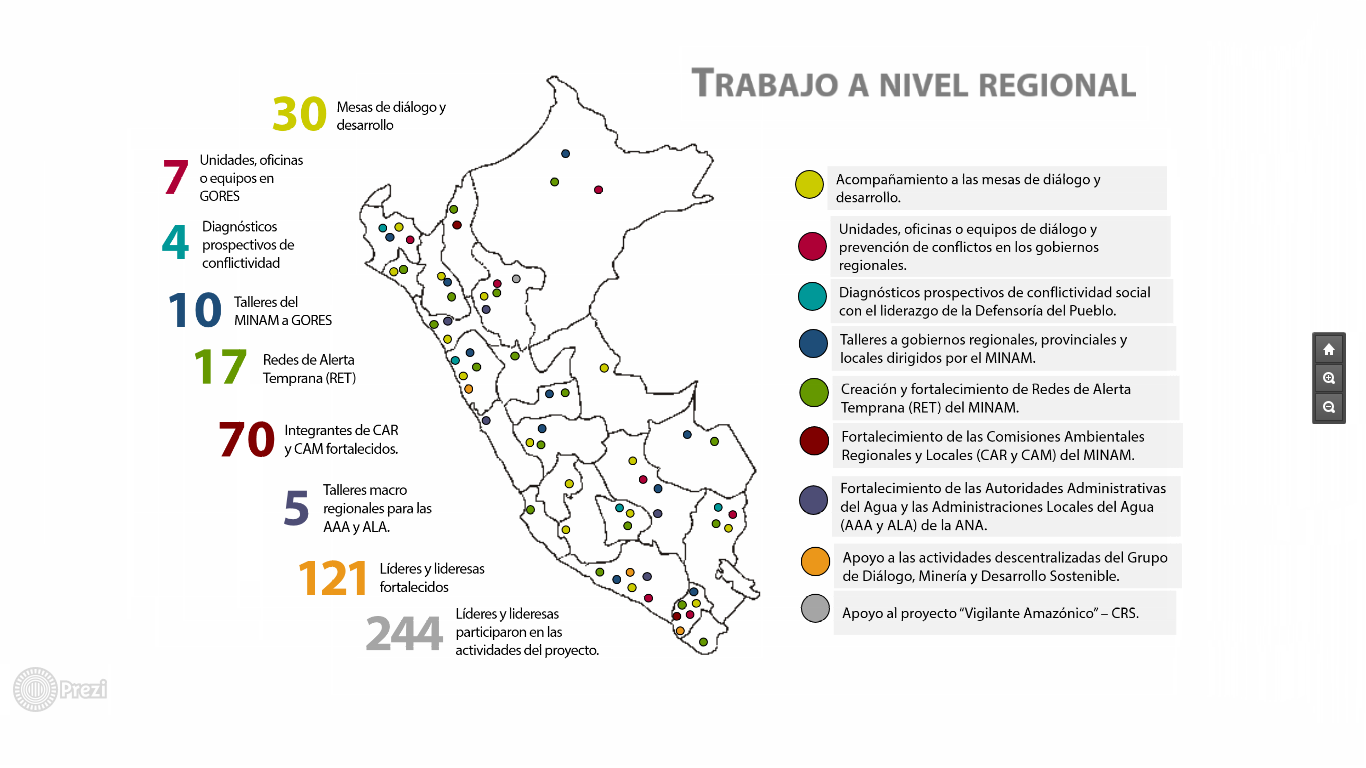 De esta manera el Estado ha logrado posicionar el diálogo como una herramienta para el desarrollo y la democracia, ha recuperado la confianza de gran parte de la ciudadanía frente a sus instituciones, ha fortalecido la institucionalidad y las capacidades de los sectores con competencia en materia de diálogo y prevención de conflictos, ha consolidado un modelo de diálogo y sostenibilidad como estrategia para transformar los conflictos en oportunidades de desarrollo y ha implementado mecanismos de información sobre la conflictividad social en el país. En menos palabras, ha logrado mejorar la gestión pública de los conflictos socioambientales con una visión de largo plazo, mediante la promoción de espacios de diálogo, capacitación y asistencia técnica a entidades del Estado, sociedad civil, y sector privado.Además, en el periodo 2012 – 2014, la Oficina Nacional de Diálogo y Sostenibilidad de la Presidencia del Consejo de Ministros (ONDS – PCM) logró resolver más de 98 casos de conflicto mediante la conformación de 156 espacios de diálogo; asimismo, logro prevenir 101 casos de potencial conflicto.Los resultados presentados han sido el producto de un conjunto de esfuerzos desarrollados por las áreas operativa, técnica y estratégica del proyecto. De esta forma, la obtención de los logros que se describen en este documento a implicado el desarrollo de los siguientes procesos:El desarrollo de todos estos procesos conllevó a que el proyecto pueda brindar 127 asistencias técnicas desde enero 2012 a Julio 2015 como se detalla en la siguiente tabla con cada actor socio.Tabla N° 1ENTIDADES QUE RECIBIERON SERVICIOS DE ASISTENCIA TÉCNICA ESPECIALIZADAResultado 1Incrementar la participación de las instituciones en los procesos de diálogo nacional en por lo menos trece regiones (Piura, Cajamarca, Ancash, Loreto, Pasco, Junín, Apurímac, Arequipa, Moquegua, Tacna, Puno, Cusco y Madre de Dios) que son miembros de una plataforma de coordinación multinivel (nacional, regional y local) y multipartidaria apoyada por la cooperación internacional.MetaFuncionamiento de un sistema de alcance Nacional en PyGC.9 de sectores socios que valoran positivamente haber fortalecido sus capacidades en la PyGC.4 de sectores socios donde se aplican las los mecanismos normativos promovidos para la PyGC.IndicadorFuncionamiento de un sistema de alcance Nacional  en PyGC.N° de sectores socios que valoran positivamente haber fortalecido sus capacidades en la PyGC.N° de sectores socios donde se aplican las los mecanismos normativos promovidos para la PyGC.ACTIVIDAD 1INDICADORES PRODOCMETALogro en el semestre% de logro totalDiseñar y establecer una plataforma multinivel y multipartesCreación de un sistema de alcance nacional en PyGC.11100%Diseñar y establecer una plataforma multinivel y multipartesN° de estrategias que implementa la plataforma con respecto a las que promueve.4375%Descripción del avance:Este producto tiene como propósito crear una “Plataforma interinstitucional de diálogo” para la promoción de una cultura de Paz y diálogo como mecanismo para la prevención de conflictos.En el semestre 2015, el proyecto ha venido desarrollando esta actividad en el marco de la “Plataforma de Coordinación ANGR – ONDS – PNUD en apoyo a fortalecer las capacidades en diálogo, prevención y gestión de conflictos de los gobiernos regionales” creada el 30 de junio del 2014. La plataforma implementa las 4 estrategias que promueve para la cultura de paz y la prevención y gestión de conflictos.Promover la institucionalización del diálogo y el fortalecimiento de capacidades de los Gobiernos Regionales para la prevención y gestión de conflictos sociales.Brindar a los Gobiernos Regionales asistencia técnica, instrumentos y herramientas para el diálogo, la prevención y gestión de conflictos sociales.Generar un espacio de coordinación y articulación de acciones e iniciativas consensuadas para el diálogo, la prevención y gestión de conflictos.Impulsar acciones de sistematización compartida, a fin de dar a conocer los avances de esta experiencia.En este marco se generaron un conjunto de productos de conocimiento que orientadas a brindar insumos a los gobiernos regionales y locales para el fortalecimiento de su institucionalidad en materia de diálogo, prevención y gestión de conflictos sociales vinculados con el uso de recursos naturales. Los entre los documentos elaborados están:Así también, con la finalidad la fortalecer el rol de la ANGR como el ente de coordinación e información para y entre los gobiernos se fortaleció y restructuró el portal web www.angr.org.pe. En la página web está disponible información que la institución ha producido en los últimos meses, que incluye publicaciones, actas, pronunciamientos, boletines institucionales, entre otros. Asimismo incluye información institucional de la ANGR.Descripción del avance:Este producto tiene como propósito crear una “Plataforma interinstitucional de diálogo” para la promoción de una cultura de Paz y diálogo como mecanismo para la prevención de conflictos.En el semestre 2015, el proyecto ha venido desarrollando esta actividad en el marco de la “Plataforma de Coordinación ANGR – ONDS – PNUD en apoyo a fortalecer las capacidades en diálogo, prevención y gestión de conflictos de los gobiernos regionales” creada el 30 de junio del 2014. La plataforma implementa las 4 estrategias que promueve para la cultura de paz y la prevención y gestión de conflictos.Promover la institucionalización del diálogo y el fortalecimiento de capacidades de los Gobiernos Regionales para la prevención y gestión de conflictos sociales.Brindar a los Gobiernos Regionales asistencia técnica, instrumentos y herramientas para el diálogo, la prevención y gestión de conflictos sociales.Generar un espacio de coordinación y articulación de acciones e iniciativas consensuadas para el diálogo, la prevención y gestión de conflictos.Impulsar acciones de sistematización compartida, a fin de dar a conocer los avances de esta experiencia.En este marco se generaron un conjunto de productos de conocimiento que orientadas a brindar insumos a los gobiernos regionales y locales para el fortalecimiento de su institucionalidad en materia de diálogo, prevención y gestión de conflictos sociales vinculados con el uso de recursos naturales. Los entre los documentos elaborados están:Así también, con la finalidad la fortalecer el rol de la ANGR como el ente de coordinación e información para y entre los gobiernos se fortaleció y restructuró el portal web www.angr.org.pe. En la página web está disponible información que la institución ha producido en los últimos meses, que incluye publicaciones, actas, pronunciamientos, boletines institucionales, entre otros. Asimismo incluye información institucional de la ANGR.Descripción del avance:Este producto tiene como propósito crear una “Plataforma interinstitucional de diálogo” para la promoción de una cultura de Paz y diálogo como mecanismo para la prevención de conflictos.En el semestre 2015, el proyecto ha venido desarrollando esta actividad en el marco de la “Plataforma de Coordinación ANGR – ONDS – PNUD en apoyo a fortalecer las capacidades en diálogo, prevención y gestión de conflictos de los gobiernos regionales” creada el 30 de junio del 2014. La plataforma implementa las 4 estrategias que promueve para la cultura de paz y la prevención y gestión de conflictos.Promover la institucionalización del diálogo y el fortalecimiento de capacidades de los Gobiernos Regionales para la prevención y gestión de conflictos sociales.Brindar a los Gobiernos Regionales asistencia técnica, instrumentos y herramientas para el diálogo, la prevención y gestión de conflictos sociales.Generar un espacio de coordinación y articulación de acciones e iniciativas consensuadas para el diálogo, la prevención y gestión de conflictos.Impulsar acciones de sistematización compartida, a fin de dar a conocer los avances de esta experiencia.En este marco se generaron un conjunto de productos de conocimiento que orientadas a brindar insumos a los gobiernos regionales y locales para el fortalecimiento de su institucionalidad en materia de diálogo, prevención y gestión de conflictos sociales vinculados con el uso de recursos naturales. Los entre los documentos elaborados están:Así también, con la finalidad la fortalecer el rol de la ANGR como el ente de coordinación e información para y entre los gobiernos se fortaleció y restructuró el portal web www.angr.org.pe. En la página web está disponible información que la institución ha producido en los últimos meses, que incluye publicaciones, actas, pronunciamientos, boletines institucionales, entre otros. Asimismo incluye información institucional de la ANGR.Descripción del avance:Este producto tiene como propósito crear una “Plataforma interinstitucional de diálogo” para la promoción de una cultura de Paz y diálogo como mecanismo para la prevención de conflictos.En el semestre 2015, el proyecto ha venido desarrollando esta actividad en el marco de la “Plataforma de Coordinación ANGR – ONDS – PNUD en apoyo a fortalecer las capacidades en diálogo, prevención y gestión de conflictos de los gobiernos regionales” creada el 30 de junio del 2014. La plataforma implementa las 4 estrategias que promueve para la cultura de paz y la prevención y gestión de conflictos.Promover la institucionalización del diálogo y el fortalecimiento de capacidades de los Gobiernos Regionales para la prevención y gestión de conflictos sociales.Brindar a los Gobiernos Regionales asistencia técnica, instrumentos y herramientas para el diálogo, la prevención y gestión de conflictos sociales.Generar un espacio de coordinación y articulación de acciones e iniciativas consensuadas para el diálogo, la prevención y gestión de conflictos.Impulsar acciones de sistematización compartida, a fin de dar a conocer los avances de esta experiencia.En este marco se generaron un conjunto de productos de conocimiento que orientadas a brindar insumos a los gobiernos regionales y locales para el fortalecimiento de su institucionalidad en materia de diálogo, prevención y gestión de conflictos sociales vinculados con el uso de recursos naturales. Los entre los documentos elaborados están:Así también, con la finalidad la fortalecer el rol de la ANGR como el ente de coordinación e información para y entre los gobiernos se fortaleció y restructuró el portal web www.angr.org.pe. En la página web está disponible información que la institución ha producido en los últimos meses, que incluye publicaciones, actas, pronunciamientos, boletines institucionales, entre otros. Asimismo incluye información institucional de la ANGR.Descripción del avance:Este producto tiene como propósito crear una “Plataforma interinstitucional de diálogo” para la promoción de una cultura de Paz y diálogo como mecanismo para la prevención de conflictos.En el semestre 2015, el proyecto ha venido desarrollando esta actividad en el marco de la “Plataforma de Coordinación ANGR – ONDS – PNUD en apoyo a fortalecer las capacidades en diálogo, prevención y gestión de conflictos de los gobiernos regionales” creada el 30 de junio del 2014. La plataforma implementa las 4 estrategias que promueve para la cultura de paz y la prevención y gestión de conflictos.Promover la institucionalización del diálogo y el fortalecimiento de capacidades de los Gobiernos Regionales para la prevención y gestión de conflictos sociales.Brindar a los Gobiernos Regionales asistencia técnica, instrumentos y herramientas para el diálogo, la prevención y gestión de conflictos sociales.Generar un espacio de coordinación y articulación de acciones e iniciativas consensuadas para el diálogo, la prevención y gestión de conflictos.Impulsar acciones de sistematización compartida, a fin de dar a conocer los avances de esta experiencia.En este marco se generaron un conjunto de productos de conocimiento que orientadas a brindar insumos a los gobiernos regionales y locales para el fortalecimiento de su institucionalidad en materia de diálogo, prevención y gestión de conflictos sociales vinculados con el uso de recursos naturales. Los entre los documentos elaborados están:Así también, con la finalidad la fortalecer el rol de la ANGR como el ente de coordinación e información para y entre los gobiernos se fortaleció y restructuró el portal web www.angr.org.pe. En la página web está disponible información que la institución ha producido en los últimos meses, que incluye publicaciones, actas, pronunciamientos, boletines institucionales, entre otros. Asimismo incluye información institucional de la ANGR.ACTIVIDAD 2INDICADORES PRODOCMETALogro en el semestreLogro en el semestre% de logro total% de logro totalAsistencia técnica proporcionada sobre procesos de diálogo a nivel central y en 10 regiones. N° de sectores a nivel central que han recibido asistencia técnica para el fortalecimiento de sus funciones en la PyGC.882225%Asistencia técnica proporcionada sobre procesos de diálogo a nivel central y en 10 regiones. N° de herramientas generadas como producto de las asistencias técnicas a los sectores socios.25259940%Descripción del avance:Este producto tiene como propósito brindar asistencia técnica especializada a las Unidades, Gerencias o Direcciones competentes en la Prevención y Gestión de conflictos dentro de los diferentes sectores a nivel nacional para el fortalecimiento de sus capacidades y competencias.En el siguiente cuadro se registran las Asistencias técnicas brindadas a lo largo del primer semestre 2015. Es importante mencionar que además de las 10 herramientas que se listan a continuación, el proyecto ha logrado elaborar en el 2014 doce herramientas que se encuentran publicadas y que se listan en el 2.5 de este informe.Descripción del avance:Este producto tiene como propósito brindar asistencia técnica especializada a las Unidades, Gerencias o Direcciones competentes en la Prevención y Gestión de conflictos dentro de los diferentes sectores a nivel nacional para el fortalecimiento de sus capacidades y competencias.En el siguiente cuadro se registran las Asistencias técnicas brindadas a lo largo del primer semestre 2015. Es importante mencionar que además de las 10 herramientas que se listan a continuación, el proyecto ha logrado elaborar en el 2014 doce herramientas que se encuentran publicadas y que se listan en el 2.5 de este informe.Descripción del avance:Este producto tiene como propósito brindar asistencia técnica especializada a las Unidades, Gerencias o Direcciones competentes en la Prevención y Gestión de conflictos dentro de los diferentes sectores a nivel nacional para el fortalecimiento de sus capacidades y competencias.En el siguiente cuadro se registran las Asistencias técnicas brindadas a lo largo del primer semestre 2015. Es importante mencionar que además de las 10 herramientas que se listan a continuación, el proyecto ha logrado elaborar en el 2014 doce herramientas que se encuentran publicadas y que se listan en el 2.5 de este informe.Descripción del avance:Este producto tiene como propósito brindar asistencia técnica especializada a las Unidades, Gerencias o Direcciones competentes en la Prevención y Gestión de conflictos dentro de los diferentes sectores a nivel nacional para el fortalecimiento de sus capacidades y competencias.En el siguiente cuadro se registran las Asistencias técnicas brindadas a lo largo del primer semestre 2015. Es importante mencionar que además de las 10 herramientas que se listan a continuación, el proyecto ha logrado elaborar en el 2014 doce herramientas que se encuentran publicadas y que se listan en el 2.5 de este informe.Descripción del avance:Este producto tiene como propósito brindar asistencia técnica especializada a las Unidades, Gerencias o Direcciones competentes en la Prevención y Gestión de conflictos dentro de los diferentes sectores a nivel nacional para el fortalecimiento de sus capacidades y competencias.En el siguiente cuadro se registran las Asistencias técnicas brindadas a lo largo del primer semestre 2015. Es importante mencionar que además de las 10 herramientas que se listan a continuación, el proyecto ha logrado elaborar en el 2014 doce herramientas que se encuentran publicadas y que se listan en el 2.5 de este informe.Descripción del avance:Este producto tiene como propósito brindar asistencia técnica especializada a las Unidades, Gerencias o Direcciones competentes en la Prevención y Gestión de conflictos dentro de los diferentes sectores a nivel nacional para el fortalecimiento de sus capacidades y competencias.En el siguiente cuadro se registran las Asistencias técnicas brindadas a lo largo del primer semestre 2015. Es importante mencionar que además de las 10 herramientas que se listan a continuación, el proyecto ha logrado elaborar en el 2014 doce herramientas que se encuentran publicadas y que se listan en el 2.5 de este informe.Descripción del avance:Este producto tiene como propósito brindar asistencia técnica especializada a las Unidades, Gerencias o Direcciones competentes en la Prevención y Gestión de conflictos dentro de los diferentes sectores a nivel nacional para el fortalecimiento de sus capacidades y competencias.En el siguiente cuadro se registran las Asistencias técnicas brindadas a lo largo del primer semestre 2015. Es importante mencionar que además de las 10 herramientas que se listan a continuación, el proyecto ha logrado elaborar en el 2014 doce herramientas que se encuentran publicadas y que se listan en el 2.5 de este informe.ACTIVIDAD 3INDICADORES PRODOCMETALogro en el semestre% de logro totalUna agenda de debate nacional respecto a recursos naturales, industrias extractivas y desarrollo sostenible.N° de espacios de análisis desarrollados para promover las temáticas referidas entre el gobierno y la sociedad civil.500%Descripción del avance:Este producto busca promover y desarrollar espacios de diálogo que permitan compartir puntos de vista en diversos ámbitos para favorecer la construcción de una visión común de desarrollo. La puesta de Agenda de un debate nacional requiere institucionalizar el diálogo y fortalecer las relaciones entre el Estado – Sociedad, Estado –Empresas y Comunidades –Empresas.El proyecto ha logrado concluir con la actividad por lo que no incluyo en su planificación acciones para ésta.Este producto busca promover y desarrollar espacios de diálogo que permitan compartir puntos de vista en diversos ámbitos para favorecer la construcción de una visión común de desarrollo. La puesta de Agenda de un debate nacional requiere institucionalizar el diálogo y fortalecer las relaciones entre el Estado – Sociedad, Estado –Empresas y Comunidades –Empresas.El proyecto facilito recursos a la ONDS a través de los cuáles se proporcionó apoyo técnico a 28 mesas de desarrollo en 16 regiones del país donde se suscitaron las más importantes tensiones.Descripción del avance:Este producto busca promover y desarrollar espacios de diálogo que permitan compartir puntos de vista en diversos ámbitos para favorecer la construcción de una visión común de desarrollo. La puesta de Agenda de un debate nacional requiere institucionalizar el diálogo y fortalecer las relaciones entre el Estado – Sociedad, Estado –Empresas y Comunidades –Empresas.El proyecto ha logrado concluir con la actividad por lo que no incluyo en su planificación acciones para ésta.Este producto busca promover y desarrollar espacios de diálogo que permitan compartir puntos de vista en diversos ámbitos para favorecer la construcción de una visión común de desarrollo. La puesta de Agenda de un debate nacional requiere institucionalizar el diálogo y fortalecer las relaciones entre el Estado – Sociedad, Estado –Empresas y Comunidades –Empresas.El proyecto facilito recursos a la ONDS a través de los cuáles se proporcionó apoyo técnico a 28 mesas de desarrollo en 16 regiones del país donde se suscitaron las más importantes tensiones.Descripción del avance:Este producto busca promover y desarrollar espacios de diálogo que permitan compartir puntos de vista en diversos ámbitos para favorecer la construcción de una visión común de desarrollo. La puesta de Agenda de un debate nacional requiere institucionalizar el diálogo y fortalecer las relaciones entre el Estado – Sociedad, Estado –Empresas y Comunidades –Empresas.El proyecto ha logrado concluir con la actividad por lo que no incluyo en su planificación acciones para ésta.Este producto busca promover y desarrollar espacios de diálogo que permitan compartir puntos de vista en diversos ámbitos para favorecer la construcción de una visión común de desarrollo. La puesta de Agenda de un debate nacional requiere institucionalizar el diálogo y fortalecer las relaciones entre el Estado – Sociedad, Estado –Empresas y Comunidades –Empresas.El proyecto facilito recursos a la ONDS a través de los cuáles se proporcionó apoyo técnico a 28 mesas de desarrollo en 16 regiones del país donde se suscitaron las más importantes tensiones.Descripción del avance:Este producto busca promover y desarrollar espacios de diálogo que permitan compartir puntos de vista en diversos ámbitos para favorecer la construcción de una visión común de desarrollo. La puesta de Agenda de un debate nacional requiere institucionalizar el diálogo y fortalecer las relaciones entre el Estado – Sociedad, Estado –Empresas y Comunidades –Empresas.El proyecto ha logrado concluir con la actividad por lo que no incluyo en su planificación acciones para ésta.Este producto busca promover y desarrollar espacios de diálogo que permitan compartir puntos de vista en diversos ámbitos para favorecer la construcción de una visión común de desarrollo. La puesta de Agenda de un debate nacional requiere institucionalizar el diálogo y fortalecer las relaciones entre el Estado – Sociedad, Estado –Empresas y Comunidades –Empresas.El proyecto facilito recursos a la ONDS a través de los cuáles se proporcionó apoyo técnico a 28 mesas de desarrollo en 16 regiones del país donde se suscitaron las más importantes tensiones.Descripción del avance:Este producto busca promover y desarrollar espacios de diálogo que permitan compartir puntos de vista en diversos ámbitos para favorecer la construcción de una visión común de desarrollo. La puesta de Agenda de un debate nacional requiere institucionalizar el diálogo y fortalecer las relaciones entre el Estado – Sociedad, Estado –Empresas y Comunidades –Empresas.El proyecto ha logrado concluir con la actividad por lo que no incluyo en su planificación acciones para ésta.Este producto busca promover y desarrollar espacios de diálogo que permitan compartir puntos de vista en diversos ámbitos para favorecer la construcción de una visión común de desarrollo. La puesta de Agenda de un debate nacional requiere institucionalizar el diálogo y fortalecer las relaciones entre el Estado – Sociedad, Estado –Empresas y Comunidades –Empresas.El proyecto facilito recursos a la ONDS a través de los cuáles se proporcionó apoyo técnico a 28 mesas de desarrollo en 16 regiones del país donde se suscitaron las más importantes tensiones.ACTIVIDAD 4INDICADORES PRODOCMETA% de logro en el semestre% de logro totalPropuesta de políticas públicas elaboradas a través de la plataforma de coordinación sobre los temas de desarrollo sostenible, industrias extractivas y recursos naturales.N° de mecanismos normativos sobre desarrollo, recursos naturales, industrias extractivas y PyGC desarrollados con los sectores socios.400%Descripción del avance:Este producto busca elaborar estrategias de incidencia en las políticas públicas sobre temas de recursos naturales, desarrollo sostenible y prevención de conflictos.El proyecto ha logrado concluir con la actividad por lo que no incluyo en su planificación acciones para ésta.A diciembre 2014, el Proyecto ha tenido un papel muy importante en la generación de los siguientes marcos normativos:Descripción del avance:Este producto busca elaborar estrategias de incidencia en las políticas públicas sobre temas de recursos naturales, desarrollo sostenible y prevención de conflictos.El proyecto ha logrado concluir con la actividad por lo que no incluyo en su planificación acciones para ésta.A diciembre 2014, el Proyecto ha tenido un papel muy importante en la generación de los siguientes marcos normativos:Descripción del avance:Este producto busca elaborar estrategias de incidencia en las políticas públicas sobre temas de recursos naturales, desarrollo sostenible y prevención de conflictos.El proyecto ha logrado concluir con la actividad por lo que no incluyo en su planificación acciones para ésta.A diciembre 2014, el Proyecto ha tenido un papel muy importante en la generación de los siguientes marcos normativos:Descripción del avance:Este producto busca elaborar estrategias de incidencia en las políticas públicas sobre temas de recursos naturales, desarrollo sostenible y prevención de conflictos.El proyecto ha logrado concluir con la actividad por lo que no incluyo en su planificación acciones para ésta.A diciembre 2014, el Proyecto ha tenido un papel muy importante en la generación de los siguientes marcos normativos:Descripción del avance:Este producto busca elaborar estrategias de incidencia en las políticas públicas sobre temas de recursos naturales, desarrollo sostenible y prevención de conflictos.El proyecto ha logrado concluir con la actividad por lo que no incluyo en su planificación acciones para ésta.A diciembre 2014, el Proyecto ha tenido un papel muy importante en la generación de los siguientes marcos normativos:ACTIVIDAD 5INDICADORES PRODOCMETALogro en el semestre% de logro totalIntervenciones de la Cooperación al Desarrollo y el Sistema de las Naciones Unidas apoyan la plataforma multi-partes y multinivel.N° de entidades miembro de la Cooperación internacional que promueven iniciativas para PyGC.300%Descripción del avance:Este producto busca fortalecer los mecanismos de coordinación existentes de la Cooperación Internacional para la PyGC de manera coordinada.El proyecto ha logrado concluir con la actividad por lo que no incluyo en su planificación acciones para ésta.A diciembre 2014, el proyecto ha venido apoyando 5 iniciativas lideradas por los actores de la Cooperación Internacional dentro de la temática de PyGC, Interculturalidad y Ambiente y Desarrollo sostenible. Estas son:Grupo Informal de ConflictosEl proyecto ha venido apoyando a la organización y funcionamiento del “Grupo Informal de Conflictos” inicialmente liderado por la DFTAD de la Embajada de Canadá y desde enero 2014 liderada por el Programa de Gobernabilidad democrática y Descentralización del PNUD que cambio el nombre a “Grupo de Coordinación sobre prevención de conflictos”. El Grupo tiene como miembros activos a las Agencias de Cooperación internacional de Canadá, Estados Unidos, Australia, CE, Finlandia, Bélgica, BID y PNUD que tienen como objetivo conseguir una mayor eficacia de la cooperación internacional en la ayuda a la prevención, manejo y resolución de conflictos sociales en el país.Grupo de Trabajo Interagencial en Interculturalidad (GTI – Perú)El GTI Perú ha sido conformado a fines de 2011 a partir de una convocatoria de la Coordinadora Residente a las Agencias del Sistema atendiendo una iniciativa de la OIT. Este grupo está conformado por la Oficina de la coordinadora residente, FAO, PNUD, OACNUDH (Chile), OIT, OPS/OMS UNAIDS, UNESCO, UNFPA, UNICEF y ONU MUJERES. El Objetivo del Grupo de trabajo es contribuir al conocimiento de los derechos humanos y colectivos de los pueblos indígenas así como lograr la transversalización de la interculturalidad como base en las políticas, planes y programas que permitan un desarrollo sostenible, equitativo e inclusivo.G8 Alianza para la TransparenciaEl proyecto participa en el Grupo “Alianzas para la transparencia” que fue creado como resultado de la cumbre del G8 en el 2013, en donde Perú y Canadá (en nombre del G8) establecieron un marco de cooperación que guía la implementación de la Alianza. Este grupo tiene como propósito brindar su apoyo a los esfuerzos que vienen realizando los grupos de interés peruanos (gobierno, sector privado, organizaciones no gubernamentales, comunidades) para fomentar la transparencia, la eficiencia y la responsabilidad en las industrias extractivas, incluyendo el nivel regional y local; apoyo que abarcará un periodo de 2 años.Grupo de SNU PaísLa sensibilización en el Diálogo, la Prevención y Gestión de Conflictos del Equipo de País del Sistema de las Naciones Unidas: El Equipo de País del Sistema de las Naciones Unidas se reúne mensualmente para fortalecer la coordinación interinstitucional y la toma de decisiones del Sistema de las Naciones Unidas en el país. En dichas reuniones se busca priorizar la planificar y la cooperación inter-agencial para garantizar la entrega de resultados tangibles en apoyo del programa de desarrollo del Gobierno.  En este contexto, el proyecto ha apoyado al Equipo del País en el desarrollo de una estrategia de intervención del SNU para abordar los desafíos de la Mesa de Desarrollo de Loreto, lo que incluyo la elaboración de análisis de riesgos, propuestas y coordinación de reuniones. De igual manera, el proyecto cumplió un rol importante en informar y sensibilizar al Equipo de País respecto de la conflictividad y los desafíos para la prevención de conflictos en el Perú.Revenue Watch Institue y el PNUDEl proyecto viene trabajando en la suscripción del convenio de colaboración y cooperación conjunta entre el Revenue Watch Institue y el PNUD. El Revenue Watch Institute es una organización sin fines de lucro que promueve una gestión transparente y responsable de los recursos naturales, a través del fortalecimiento de capacidades, la asistencia técnica, y la investigación, para contribuir a los países a lograr los beneficios que les aportan sus recursos naturales en términos de desarrollo. El convenio prevé la elaboración de documentos de análisis sobre la transparencia, rendición de cuentas  y gobernanza las industrias  extractivas; el diseño y desarrollo de investigaciones sobre los impactos económicos y sociales de las industrias extractivas, incluyendo la formulación de escenarios para la distribución de las rentas de la actividad extractiva; así como la promoción conjunta y participación en eventos y talleres.Descripción del avance:Este producto busca fortalecer los mecanismos de coordinación existentes de la Cooperación Internacional para la PyGC de manera coordinada.El proyecto ha logrado concluir con la actividad por lo que no incluyo en su planificación acciones para ésta.A diciembre 2014, el proyecto ha venido apoyando 5 iniciativas lideradas por los actores de la Cooperación Internacional dentro de la temática de PyGC, Interculturalidad y Ambiente y Desarrollo sostenible. Estas son:Grupo Informal de ConflictosEl proyecto ha venido apoyando a la organización y funcionamiento del “Grupo Informal de Conflictos” inicialmente liderado por la DFTAD de la Embajada de Canadá y desde enero 2014 liderada por el Programa de Gobernabilidad democrática y Descentralización del PNUD que cambio el nombre a “Grupo de Coordinación sobre prevención de conflictos”. El Grupo tiene como miembros activos a las Agencias de Cooperación internacional de Canadá, Estados Unidos, Australia, CE, Finlandia, Bélgica, BID y PNUD que tienen como objetivo conseguir una mayor eficacia de la cooperación internacional en la ayuda a la prevención, manejo y resolución de conflictos sociales en el país.Grupo de Trabajo Interagencial en Interculturalidad (GTI – Perú)El GTI Perú ha sido conformado a fines de 2011 a partir de una convocatoria de la Coordinadora Residente a las Agencias del Sistema atendiendo una iniciativa de la OIT. Este grupo está conformado por la Oficina de la coordinadora residente, FAO, PNUD, OACNUDH (Chile), OIT, OPS/OMS UNAIDS, UNESCO, UNFPA, UNICEF y ONU MUJERES. El Objetivo del Grupo de trabajo es contribuir al conocimiento de los derechos humanos y colectivos de los pueblos indígenas así como lograr la transversalización de la interculturalidad como base en las políticas, planes y programas que permitan un desarrollo sostenible, equitativo e inclusivo.G8 Alianza para la TransparenciaEl proyecto participa en el Grupo “Alianzas para la transparencia” que fue creado como resultado de la cumbre del G8 en el 2013, en donde Perú y Canadá (en nombre del G8) establecieron un marco de cooperación que guía la implementación de la Alianza. Este grupo tiene como propósito brindar su apoyo a los esfuerzos que vienen realizando los grupos de interés peruanos (gobierno, sector privado, organizaciones no gubernamentales, comunidades) para fomentar la transparencia, la eficiencia y la responsabilidad en las industrias extractivas, incluyendo el nivel regional y local; apoyo que abarcará un periodo de 2 años.Grupo de SNU PaísLa sensibilización en el Diálogo, la Prevención y Gestión de Conflictos del Equipo de País del Sistema de las Naciones Unidas: El Equipo de País del Sistema de las Naciones Unidas se reúne mensualmente para fortalecer la coordinación interinstitucional y la toma de decisiones del Sistema de las Naciones Unidas en el país. En dichas reuniones se busca priorizar la planificar y la cooperación inter-agencial para garantizar la entrega de resultados tangibles en apoyo del programa de desarrollo del Gobierno.  En este contexto, el proyecto ha apoyado al Equipo del País en el desarrollo de una estrategia de intervención del SNU para abordar los desafíos de la Mesa de Desarrollo de Loreto, lo que incluyo la elaboración de análisis de riesgos, propuestas y coordinación de reuniones. De igual manera, el proyecto cumplió un rol importante en informar y sensibilizar al Equipo de País respecto de la conflictividad y los desafíos para la prevención de conflictos en el Perú.Revenue Watch Institue y el PNUDEl proyecto viene trabajando en la suscripción del convenio de colaboración y cooperación conjunta entre el Revenue Watch Institue y el PNUD. El Revenue Watch Institute es una organización sin fines de lucro que promueve una gestión transparente y responsable de los recursos naturales, a través del fortalecimiento de capacidades, la asistencia técnica, y la investigación, para contribuir a los países a lograr los beneficios que les aportan sus recursos naturales en términos de desarrollo. El convenio prevé la elaboración de documentos de análisis sobre la transparencia, rendición de cuentas  y gobernanza las industrias  extractivas; el diseño y desarrollo de investigaciones sobre los impactos económicos y sociales de las industrias extractivas, incluyendo la formulación de escenarios para la distribución de las rentas de la actividad extractiva; así como la promoción conjunta y participación en eventos y talleres.Descripción del avance:Este producto busca fortalecer los mecanismos de coordinación existentes de la Cooperación Internacional para la PyGC de manera coordinada.El proyecto ha logrado concluir con la actividad por lo que no incluyo en su planificación acciones para ésta.A diciembre 2014, el proyecto ha venido apoyando 5 iniciativas lideradas por los actores de la Cooperación Internacional dentro de la temática de PyGC, Interculturalidad y Ambiente y Desarrollo sostenible. Estas son:Grupo Informal de ConflictosEl proyecto ha venido apoyando a la organización y funcionamiento del “Grupo Informal de Conflictos” inicialmente liderado por la DFTAD de la Embajada de Canadá y desde enero 2014 liderada por el Programa de Gobernabilidad democrática y Descentralización del PNUD que cambio el nombre a “Grupo de Coordinación sobre prevención de conflictos”. El Grupo tiene como miembros activos a las Agencias de Cooperación internacional de Canadá, Estados Unidos, Australia, CE, Finlandia, Bélgica, BID y PNUD que tienen como objetivo conseguir una mayor eficacia de la cooperación internacional en la ayuda a la prevención, manejo y resolución de conflictos sociales en el país.Grupo de Trabajo Interagencial en Interculturalidad (GTI – Perú)El GTI Perú ha sido conformado a fines de 2011 a partir de una convocatoria de la Coordinadora Residente a las Agencias del Sistema atendiendo una iniciativa de la OIT. Este grupo está conformado por la Oficina de la coordinadora residente, FAO, PNUD, OACNUDH (Chile), OIT, OPS/OMS UNAIDS, UNESCO, UNFPA, UNICEF y ONU MUJERES. El Objetivo del Grupo de trabajo es contribuir al conocimiento de los derechos humanos y colectivos de los pueblos indígenas así como lograr la transversalización de la interculturalidad como base en las políticas, planes y programas que permitan un desarrollo sostenible, equitativo e inclusivo.G8 Alianza para la TransparenciaEl proyecto participa en el Grupo “Alianzas para la transparencia” que fue creado como resultado de la cumbre del G8 en el 2013, en donde Perú y Canadá (en nombre del G8) establecieron un marco de cooperación que guía la implementación de la Alianza. Este grupo tiene como propósito brindar su apoyo a los esfuerzos que vienen realizando los grupos de interés peruanos (gobierno, sector privado, organizaciones no gubernamentales, comunidades) para fomentar la transparencia, la eficiencia y la responsabilidad en las industrias extractivas, incluyendo el nivel regional y local; apoyo que abarcará un periodo de 2 años.Grupo de SNU PaísLa sensibilización en el Diálogo, la Prevención y Gestión de Conflictos del Equipo de País del Sistema de las Naciones Unidas: El Equipo de País del Sistema de las Naciones Unidas se reúne mensualmente para fortalecer la coordinación interinstitucional y la toma de decisiones del Sistema de las Naciones Unidas en el país. En dichas reuniones se busca priorizar la planificar y la cooperación inter-agencial para garantizar la entrega de resultados tangibles en apoyo del programa de desarrollo del Gobierno.  En este contexto, el proyecto ha apoyado al Equipo del País en el desarrollo de una estrategia de intervención del SNU para abordar los desafíos de la Mesa de Desarrollo de Loreto, lo que incluyo la elaboración de análisis de riesgos, propuestas y coordinación de reuniones. De igual manera, el proyecto cumplió un rol importante en informar y sensibilizar al Equipo de País respecto de la conflictividad y los desafíos para la prevención de conflictos en el Perú.Revenue Watch Institue y el PNUDEl proyecto viene trabajando en la suscripción del convenio de colaboración y cooperación conjunta entre el Revenue Watch Institue y el PNUD. El Revenue Watch Institute es una organización sin fines de lucro que promueve una gestión transparente y responsable de los recursos naturales, a través del fortalecimiento de capacidades, la asistencia técnica, y la investigación, para contribuir a los países a lograr los beneficios que les aportan sus recursos naturales en términos de desarrollo. El convenio prevé la elaboración de documentos de análisis sobre la transparencia, rendición de cuentas  y gobernanza las industrias  extractivas; el diseño y desarrollo de investigaciones sobre los impactos económicos y sociales de las industrias extractivas, incluyendo la formulación de escenarios para la distribución de las rentas de la actividad extractiva; así como la promoción conjunta y participación en eventos y talleres.Descripción del avance:Este producto busca fortalecer los mecanismos de coordinación existentes de la Cooperación Internacional para la PyGC de manera coordinada.El proyecto ha logrado concluir con la actividad por lo que no incluyo en su planificación acciones para ésta.A diciembre 2014, el proyecto ha venido apoyando 5 iniciativas lideradas por los actores de la Cooperación Internacional dentro de la temática de PyGC, Interculturalidad y Ambiente y Desarrollo sostenible. Estas son:Grupo Informal de ConflictosEl proyecto ha venido apoyando a la organización y funcionamiento del “Grupo Informal de Conflictos” inicialmente liderado por la DFTAD de la Embajada de Canadá y desde enero 2014 liderada por el Programa de Gobernabilidad democrática y Descentralización del PNUD que cambio el nombre a “Grupo de Coordinación sobre prevención de conflictos”. El Grupo tiene como miembros activos a las Agencias de Cooperación internacional de Canadá, Estados Unidos, Australia, CE, Finlandia, Bélgica, BID y PNUD que tienen como objetivo conseguir una mayor eficacia de la cooperación internacional en la ayuda a la prevención, manejo y resolución de conflictos sociales en el país.Grupo de Trabajo Interagencial en Interculturalidad (GTI – Perú)El GTI Perú ha sido conformado a fines de 2011 a partir de una convocatoria de la Coordinadora Residente a las Agencias del Sistema atendiendo una iniciativa de la OIT. Este grupo está conformado por la Oficina de la coordinadora residente, FAO, PNUD, OACNUDH (Chile), OIT, OPS/OMS UNAIDS, UNESCO, UNFPA, UNICEF y ONU MUJERES. El Objetivo del Grupo de trabajo es contribuir al conocimiento de los derechos humanos y colectivos de los pueblos indígenas así como lograr la transversalización de la interculturalidad como base en las políticas, planes y programas que permitan un desarrollo sostenible, equitativo e inclusivo.G8 Alianza para la TransparenciaEl proyecto participa en el Grupo “Alianzas para la transparencia” que fue creado como resultado de la cumbre del G8 en el 2013, en donde Perú y Canadá (en nombre del G8) establecieron un marco de cooperación que guía la implementación de la Alianza. Este grupo tiene como propósito brindar su apoyo a los esfuerzos que vienen realizando los grupos de interés peruanos (gobierno, sector privado, organizaciones no gubernamentales, comunidades) para fomentar la transparencia, la eficiencia y la responsabilidad en las industrias extractivas, incluyendo el nivel regional y local; apoyo que abarcará un periodo de 2 años.Grupo de SNU PaísLa sensibilización en el Diálogo, la Prevención y Gestión de Conflictos del Equipo de País del Sistema de las Naciones Unidas: El Equipo de País del Sistema de las Naciones Unidas se reúne mensualmente para fortalecer la coordinación interinstitucional y la toma de decisiones del Sistema de las Naciones Unidas en el país. En dichas reuniones se busca priorizar la planificar y la cooperación inter-agencial para garantizar la entrega de resultados tangibles en apoyo del programa de desarrollo del Gobierno.  En este contexto, el proyecto ha apoyado al Equipo del País en el desarrollo de una estrategia de intervención del SNU para abordar los desafíos de la Mesa de Desarrollo de Loreto, lo que incluyo la elaboración de análisis de riesgos, propuestas y coordinación de reuniones. De igual manera, el proyecto cumplió un rol importante en informar y sensibilizar al Equipo de País respecto de la conflictividad y los desafíos para la prevención de conflictos en el Perú.Revenue Watch Institue y el PNUDEl proyecto viene trabajando en la suscripción del convenio de colaboración y cooperación conjunta entre el Revenue Watch Institue y el PNUD. El Revenue Watch Institute es una organización sin fines de lucro que promueve una gestión transparente y responsable de los recursos naturales, a través del fortalecimiento de capacidades, la asistencia técnica, y la investigación, para contribuir a los países a lograr los beneficios que les aportan sus recursos naturales en términos de desarrollo. El convenio prevé la elaboración de documentos de análisis sobre la transparencia, rendición de cuentas  y gobernanza las industrias  extractivas; el diseño y desarrollo de investigaciones sobre los impactos económicos y sociales de las industrias extractivas, incluyendo la formulación de escenarios para la distribución de las rentas de la actividad extractiva; así como la promoción conjunta y participación en eventos y talleres.Descripción del avance:Este producto busca fortalecer los mecanismos de coordinación existentes de la Cooperación Internacional para la PyGC de manera coordinada.El proyecto ha logrado concluir con la actividad por lo que no incluyo en su planificación acciones para ésta.A diciembre 2014, el proyecto ha venido apoyando 5 iniciativas lideradas por los actores de la Cooperación Internacional dentro de la temática de PyGC, Interculturalidad y Ambiente y Desarrollo sostenible. Estas son:Grupo Informal de ConflictosEl proyecto ha venido apoyando a la organización y funcionamiento del “Grupo Informal de Conflictos” inicialmente liderado por la DFTAD de la Embajada de Canadá y desde enero 2014 liderada por el Programa de Gobernabilidad democrática y Descentralización del PNUD que cambio el nombre a “Grupo de Coordinación sobre prevención de conflictos”. El Grupo tiene como miembros activos a las Agencias de Cooperación internacional de Canadá, Estados Unidos, Australia, CE, Finlandia, Bélgica, BID y PNUD que tienen como objetivo conseguir una mayor eficacia de la cooperación internacional en la ayuda a la prevención, manejo y resolución de conflictos sociales en el país.Grupo de Trabajo Interagencial en Interculturalidad (GTI – Perú)El GTI Perú ha sido conformado a fines de 2011 a partir de una convocatoria de la Coordinadora Residente a las Agencias del Sistema atendiendo una iniciativa de la OIT. Este grupo está conformado por la Oficina de la coordinadora residente, FAO, PNUD, OACNUDH (Chile), OIT, OPS/OMS UNAIDS, UNESCO, UNFPA, UNICEF y ONU MUJERES. El Objetivo del Grupo de trabajo es contribuir al conocimiento de los derechos humanos y colectivos de los pueblos indígenas así como lograr la transversalización de la interculturalidad como base en las políticas, planes y programas que permitan un desarrollo sostenible, equitativo e inclusivo.G8 Alianza para la TransparenciaEl proyecto participa en el Grupo “Alianzas para la transparencia” que fue creado como resultado de la cumbre del G8 en el 2013, en donde Perú y Canadá (en nombre del G8) establecieron un marco de cooperación que guía la implementación de la Alianza. Este grupo tiene como propósito brindar su apoyo a los esfuerzos que vienen realizando los grupos de interés peruanos (gobierno, sector privado, organizaciones no gubernamentales, comunidades) para fomentar la transparencia, la eficiencia y la responsabilidad en las industrias extractivas, incluyendo el nivel regional y local; apoyo que abarcará un periodo de 2 años.Grupo de SNU PaísLa sensibilización en el Diálogo, la Prevención y Gestión de Conflictos del Equipo de País del Sistema de las Naciones Unidas: El Equipo de País del Sistema de las Naciones Unidas se reúne mensualmente para fortalecer la coordinación interinstitucional y la toma de decisiones del Sistema de las Naciones Unidas en el país. En dichas reuniones se busca priorizar la planificar y la cooperación inter-agencial para garantizar la entrega de resultados tangibles en apoyo del programa de desarrollo del Gobierno.  En este contexto, el proyecto ha apoyado al Equipo del País en el desarrollo de una estrategia de intervención del SNU para abordar los desafíos de la Mesa de Desarrollo de Loreto, lo que incluyo la elaboración de análisis de riesgos, propuestas y coordinación de reuniones. De igual manera, el proyecto cumplió un rol importante en informar y sensibilizar al Equipo de País respecto de la conflictividad y los desafíos para la prevención de conflictos en el Perú.Revenue Watch Institue y el PNUDEl proyecto viene trabajando en la suscripción del convenio de colaboración y cooperación conjunta entre el Revenue Watch Institue y el PNUD. El Revenue Watch Institute es una organización sin fines de lucro que promueve una gestión transparente y responsable de los recursos naturales, a través del fortalecimiento de capacidades, la asistencia técnica, y la investigación, para contribuir a los países a lograr los beneficios que les aportan sus recursos naturales en términos de desarrollo. El convenio prevé la elaboración de documentos de análisis sobre la transparencia, rendición de cuentas  y gobernanza las industrias  extractivas; el diseño y desarrollo de investigaciones sobre los impactos económicos y sociales de las industrias extractivas, incluyendo la formulación de escenarios para la distribución de las rentas de la actividad extractiva; así como la promoción conjunta y participación en eventos y talleres.Resultado 2Incrementar las capacidades de diálogo, prevención y gestión de conflictos de los actores regionales en coordinación con los sectores y entidades, para fortalecer las capacidades de los gobiernos regionales en el marco de la disminución de los conflictos sociales y el fortalecimiento del proceso de descentralización.Meta80% de capacitados que valoran positivamente la utilidad de los programas de formación en sus espacios laborales.8 de GOREs que cuenta con recursos humanos y metodológicos  para gestionar y prevenir conflictos.8 de GOREs que implementan con algún sector Planes de trabajo conjuntos en la PyGC.500 descargas de los videos y documentos de difusión de buenas prácticas en las regiones.Indicador% de capacitados que valoran positivamente la utilidad de los programas de formación en sus espacios laborales.N° de GOREs que cuenta con recursos humanos y metodológicos  para gestionar y prevenir conflictos.N° de GOREs que implementan con algún sector Planes de trabajo conjuntos en la PyGC.N° de descargas de los videos y documentos de difusión de buenas prácticas en las regiones.ACTIVIDAD 1INDICADORES PRODOCMETALogro en el semestre% de logro totalOficinas de los GOREs de diálogo y prevención de conflictos operando.N° de GOREs que han recibido A.T. (capacitación, asesoría e información) para la creación y funcionamiento de las unidades de PyGC.8112.5%Descripción del avance:Este producto tiene el objetivo de promover la creación y funcionamiento de Oficinas Regionales de Diálogo y Prevención de Conflictos.En el primer semestre 2015 el Gobierno Regional de Apurímac viene recibiendo asesoramiento técnico-legal para la generación de una estructura institucionalidad que siente las bases para instaurar una Oficina de Prevención y Gestión de Conflictos en el GORE. Este trabajo también implicará brindar asistencia técnica para la instauración de un sistema regional para la prevención de conflictos dentro del Gobierno Regional, el fortalecimiento de capacidades para prevenir y gestionar conflictos (vinculados al desarrollo de la actividad extractiva en Apurímac); generar capacidades para liderar procesos de diálogo y transacciones -para la gestión del desarrollo- con empresas extractivas, a manera de vincular el desarrollo e implementación de la actividad minera con las prioridades de desarrollo regional; generar capacidades para el uso eficiente del canon y las regalías mineras, integrando estas dentro de una lógica de desarrollo territorial; generar mecanismos de colaboración con gobiernos regionales afines (Cusco, Arequipa e Ica) proyectando y consolidando un corredor minero-energético, al cual se pueden alinear los distintos planes de desarrollo.A diciembre del 2014, el proyecto ha venido apoyando la desconcentración de las oficinas de la ONDS a 10 Regiones del país; la ONDS viene desarrollando un trabajo descentralizado en 10 regiones del país Lima, Cajamarca, Ancash, Piura, Puno, Cusco, Apurímac, Ayacucho, Madre de Dios y Huancavelica, a fin de tener un desplazamiento inmediato en los escenarios de conflicto. Desde septiembre 2014 Arequipa es una región más cubierta por la ONDS en atención a la solicitud de asistencia técnica para ese propósito.A septiembre del 2014 el proyecto ha promovido la creación de 7 Unidades de Prevención y Gestión de conflictos en los Gobiernos Regionales de Cusco, Moquegua, Puno, San Martin, Piura, Loreto y Arequipa como se detallan a continuación.Desde 2013, se ha impulsado la construcción de una agenda de trabajo intergubernamental consensuada en torno a la institucionalización del diálogo y la prevención y gestión de conflictos; para tal fin se realizó una serie de talleres entre 2013 y 2014 en las que participaron la ONDS, la ANGR, 8 sectores a nivel nacional y representantes de 13 gobiernos regionales. Este encuentro permitió generar un espacio de intercambio información y coordinación multinivel para la promoción del diálogo y la prevención y gestión de conflictos sociales en diversos gobiernos regionales con miras a la creación e implementación de un Sistema Nacional de Prevención y Gestión de Conflictos Sociales.Descripción del avance:Este producto tiene el objetivo de promover la creación y funcionamiento de Oficinas Regionales de Diálogo y Prevención de Conflictos.En el primer semestre 2015 el Gobierno Regional de Apurímac viene recibiendo asesoramiento técnico-legal para la generación de una estructura institucionalidad que siente las bases para instaurar una Oficina de Prevención y Gestión de Conflictos en el GORE. Este trabajo también implicará brindar asistencia técnica para la instauración de un sistema regional para la prevención de conflictos dentro del Gobierno Regional, el fortalecimiento de capacidades para prevenir y gestionar conflictos (vinculados al desarrollo de la actividad extractiva en Apurímac); generar capacidades para liderar procesos de diálogo y transacciones -para la gestión del desarrollo- con empresas extractivas, a manera de vincular el desarrollo e implementación de la actividad minera con las prioridades de desarrollo regional; generar capacidades para el uso eficiente del canon y las regalías mineras, integrando estas dentro de una lógica de desarrollo territorial; generar mecanismos de colaboración con gobiernos regionales afines (Cusco, Arequipa e Ica) proyectando y consolidando un corredor minero-energético, al cual se pueden alinear los distintos planes de desarrollo.A diciembre del 2014, el proyecto ha venido apoyando la desconcentración de las oficinas de la ONDS a 10 Regiones del país; la ONDS viene desarrollando un trabajo descentralizado en 10 regiones del país Lima, Cajamarca, Ancash, Piura, Puno, Cusco, Apurímac, Ayacucho, Madre de Dios y Huancavelica, a fin de tener un desplazamiento inmediato en los escenarios de conflicto. Desde septiembre 2014 Arequipa es una región más cubierta por la ONDS en atención a la solicitud de asistencia técnica para ese propósito.A septiembre del 2014 el proyecto ha promovido la creación de 7 Unidades de Prevención y Gestión de conflictos en los Gobiernos Regionales de Cusco, Moquegua, Puno, San Martin, Piura, Loreto y Arequipa como se detallan a continuación.Desde 2013, se ha impulsado la construcción de una agenda de trabajo intergubernamental consensuada en torno a la institucionalización del diálogo y la prevención y gestión de conflictos; para tal fin se realizó una serie de talleres entre 2013 y 2014 en las que participaron la ONDS, la ANGR, 8 sectores a nivel nacional y representantes de 13 gobiernos regionales. Este encuentro permitió generar un espacio de intercambio información y coordinación multinivel para la promoción del diálogo y la prevención y gestión de conflictos sociales en diversos gobiernos regionales con miras a la creación e implementación de un Sistema Nacional de Prevención y Gestión de Conflictos Sociales.Descripción del avance:Este producto tiene el objetivo de promover la creación y funcionamiento de Oficinas Regionales de Diálogo y Prevención de Conflictos.En el primer semestre 2015 el Gobierno Regional de Apurímac viene recibiendo asesoramiento técnico-legal para la generación de una estructura institucionalidad que siente las bases para instaurar una Oficina de Prevención y Gestión de Conflictos en el GORE. Este trabajo también implicará brindar asistencia técnica para la instauración de un sistema regional para la prevención de conflictos dentro del Gobierno Regional, el fortalecimiento de capacidades para prevenir y gestionar conflictos (vinculados al desarrollo de la actividad extractiva en Apurímac); generar capacidades para liderar procesos de diálogo y transacciones -para la gestión del desarrollo- con empresas extractivas, a manera de vincular el desarrollo e implementación de la actividad minera con las prioridades de desarrollo regional; generar capacidades para el uso eficiente del canon y las regalías mineras, integrando estas dentro de una lógica de desarrollo territorial; generar mecanismos de colaboración con gobiernos regionales afines (Cusco, Arequipa e Ica) proyectando y consolidando un corredor minero-energético, al cual se pueden alinear los distintos planes de desarrollo.A diciembre del 2014, el proyecto ha venido apoyando la desconcentración de las oficinas de la ONDS a 10 Regiones del país; la ONDS viene desarrollando un trabajo descentralizado en 10 regiones del país Lima, Cajamarca, Ancash, Piura, Puno, Cusco, Apurímac, Ayacucho, Madre de Dios y Huancavelica, a fin de tener un desplazamiento inmediato en los escenarios de conflicto. Desde septiembre 2014 Arequipa es una región más cubierta por la ONDS en atención a la solicitud de asistencia técnica para ese propósito.A septiembre del 2014 el proyecto ha promovido la creación de 7 Unidades de Prevención y Gestión de conflictos en los Gobiernos Regionales de Cusco, Moquegua, Puno, San Martin, Piura, Loreto y Arequipa como se detallan a continuación.Desde 2013, se ha impulsado la construcción de una agenda de trabajo intergubernamental consensuada en torno a la institucionalización del diálogo y la prevención y gestión de conflictos; para tal fin se realizó una serie de talleres entre 2013 y 2014 en las que participaron la ONDS, la ANGR, 8 sectores a nivel nacional y representantes de 13 gobiernos regionales. Este encuentro permitió generar un espacio de intercambio información y coordinación multinivel para la promoción del diálogo y la prevención y gestión de conflictos sociales en diversos gobiernos regionales con miras a la creación e implementación de un Sistema Nacional de Prevención y Gestión de Conflictos Sociales.Descripción del avance:Este producto tiene el objetivo de promover la creación y funcionamiento de Oficinas Regionales de Diálogo y Prevención de Conflictos.En el primer semestre 2015 el Gobierno Regional de Apurímac viene recibiendo asesoramiento técnico-legal para la generación de una estructura institucionalidad que siente las bases para instaurar una Oficina de Prevención y Gestión de Conflictos en el GORE. Este trabajo también implicará brindar asistencia técnica para la instauración de un sistema regional para la prevención de conflictos dentro del Gobierno Regional, el fortalecimiento de capacidades para prevenir y gestionar conflictos (vinculados al desarrollo de la actividad extractiva en Apurímac); generar capacidades para liderar procesos de diálogo y transacciones -para la gestión del desarrollo- con empresas extractivas, a manera de vincular el desarrollo e implementación de la actividad minera con las prioridades de desarrollo regional; generar capacidades para el uso eficiente del canon y las regalías mineras, integrando estas dentro de una lógica de desarrollo territorial; generar mecanismos de colaboración con gobiernos regionales afines (Cusco, Arequipa e Ica) proyectando y consolidando un corredor minero-energético, al cual se pueden alinear los distintos planes de desarrollo.A diciembre del 2014, el proyecto ha venido apoyando la desconcentración de las oficinas de la ONDS a 10 Regiones del país; la ONDS viene desarrollando un trabajo descentralizado en 10 regiones del país Lima, Cajamarca, Ancash, Piura, Puno, Cusco, Apurímac, Ayacucho, Madre de Dios y Huancavelica, a fin de tener un desplazamiento inmediato en los escenarios de conflicto. Desde septiembre 2014 Arequipa es una región más cubierta por la ONDS en atención a la solicitud de asistencia técnica para ese propósito.A septiembre del 2014 el proyecto ha promovido la creación de 7 Unidades de Prevención y Gestión de conflictos en los Gobiernos Regionales de Cusco, Moquegua, Puno, San Martin, Piura, Loreto y Arequipa como se detallan a continuación.Desde 2013, se ha impulsado la construcción de una agenda de trabajo intergubernamental consensuada en torno a la institucionalización del diálogo y la prevención y gestión de conflictos; para tal fin se realizó una serie de talleres entre 2013 y 2014 en las que participaron la ONDS, la ANGR, 8 sectores a nivel nacional y representantes de 13 gobiernos regionales. Este encuentro permitió generar un espacio de intercambio información y coordinación multinivel para la promoción del diálogo y la prevención y gestión de conflictos sociales en diversos gobiernos regionales con miras a la creación e implementación de un Sistema Nacional de Prevención y Gestión de Conflictos Sociales.Descripción del avance:Este producto tiene el objetivo de promover la creación y funcionamiento de Oficinas Regionales de Diálogo y Prevención de Conflictos.En el primer semestre 2015 el Gobierno Regional de Apurímac viene recibiendo asesoramiento técnico-legal para la generación de una estructura institucionalidad que siente las bases para instaurar una Oficina de Prevención y Gestión de Conflictos en el GORE. Este trabajo también implicará brindar asistencia técnica para la instauración de un sistema regional para la prevención de conflictos dentro del Gobierno Regional, el fortalecimiento de capacidades para prevenir y gestionar conflictos (vinculados al desarrollo de la actividad extractiva en Apurímac); generar capacidades para liderar procesos de diálogo y transacciones -para la gestión del desarrollo- con empresas extractivas, a manera de vincular el desarrollo e implementación de la actividad minera con las prioridades de desarrollo regional; generar capacidades para el uso eficiente del canon y las regalías mineras, integrando estas dentro de una lógica de desarrollo territorial; generar mecanismos de colaboración con gobiernos regionales afines (Cusco, Arequipa e Ica) proyectando y consolidando un corredor minero-energético, al cual se pueden alinear los distintos planes de desarrollo.A diciembre del 2014, el proyecto ha venido apoyando la desconcentración de las oficinas de la ONDS a 10 Regiones del país; la ONDS viene desarrollando un trabajo descentralizado en 10 regiones del país Lima, Cajamarca, Ancash, Piura, Puno, Cusco, Apurímac, Ayacucho, Madre de Dios y Huancavelica, a fin de tener un desplazamiento inmediato en los escenarios de conflicto. Desde septiembre 2014 Arequipa es una región más cubierta por la ONDS en atención a la solicitud de asistencia técnica para ese propósito.A septiembre del 2014 el proyecto ha promovido la creación de 7 Unidades de Prevención y Gestión de conflictos en los Gobiernos Regionales de Cusco, Moquegua, Puno, San Martin, Piura, Loreto y Arequipa como se detallan a continuación.Desde 2013, se ha impulsado la construcción de una agenda de trabajo intergubernamental consensuada en torno a la institucionalización del diálogo y la prevención y gestión de conflictos; para tal fin se realizó una serie de talleres entre 2013 y 2014 en las que participaron la ONDS, la ANGR, 8 sectores a nivel nacional y representantes de 13 gobiernos regionales. Este encuentro permitió generar un espacio de intercambio información y coordinación multinivel para la promoción del diálogo y la prevención y gestión de conflictos sociales en diversos gobiernos regionales con miras a la creación e implementación de un Sistema Nacional de Prevención y Gestión de Conflictos Sociales.ACTIVIDAD 2INDICADORES PRODOCMETALogro en el semestre% de logro totalUna agenda de trabajo consensuada de PyGC entre las entidades del gobierno nacional y por lo menos 8 GOREsAgenda de trabajo consensuada por año entre los sectores, los GOREs y la ANGR para la PyGC.3267%Descripción del avance:Este producto tiene el objetivo de identificar mecanismos de intervención del estado en las regiones y necesidades en términos de fortalecimiento de capacidades y herramientas para mejorar la eficiencia de la intervención.En el primer semestre 2015, en un proceso facilitado y acompañado técnicamente por el PNUD mediante el Equipo del Proyecto “Alianzas para el Diálogo: Prevención de conflictos sociales en el uso de recursos naturales” se ha elaborado el “Proyecto Piloto Antamina”. El proyecto responde a un enfoque de desarrollo territorial de carácter integral a lo largo de cuatro corredores de desarrollo socioeconómico endógeno en Áncash. El objetivo será integrar una visión sobre dichos corredores en torno a las principales actividades impulsadas por la actividad minera y distintos actores sociales. Esta visión del territorio de largo plazo será construida colectivamente por los actores territoriales involucrados (gobiernos, sociedad civil y sector privado local).Mediante la implementación del proyecto piloto en el AIO de la empresa Antamina se busca generar consenso en las autoridades locales y representantes de la sociedad civil en torno a las potencialidades del territorio respecto a las dinámicas económicas locales tales como agricultura, turismo y pesca, con el propósito de generar las condiciones para la promoción del desarrollo local desde una perspectiva territorial que asegure la sostenibilidad de dichas actividades en armonía con el territorio.Así también, en el marco de la Mesa de Desarrollo de San Juan de Marcona (Nazca, Ica), el proyecto “Alianzas para el Diálogo” ha acompañado técnicamente a la Oficina Nacional de Diálogo y Sostenibilidad (ONDS) en materia de desarrollo territorial. En este sentido, durante la última sesión se acordó que en la intervención al ámbito de 82,04Has, propiedad de San Juan de Marcona, se apoye directamente al municipio con el diseño de una intervención con enfoque de eco-urbanismo social, en la que se pueda resolver una parte de la demanda de vivienda y también que permita el desarrollo de actividades empresariales que fortalezcan las cadenas productivas características del municipio. La intervención territorial se esperaría ejecutar a través de una fórmula de gestión territorial público-privada. El apoyo técnico del PNUD consiste en la formulación del estudio de viabilidad de la intervención, así como el anteproyecto de zonificación urbanística que mejor resuelva el programa funcional que Marcona necesita para ese nuevo tejido urbano. Por último, el proyecto contará con una propuesta técnico-jurídica para conformar la asociación público-privada que permita la ejecución de la intervención.  Lo anterior, debe ser respaldado por el correspondiente convenio entre las partes para establecer las condiciones para su implementación.Descripción del avance:Este producto tiene el objetivo de identificar mecanismos de intervención del estado en las regiones y necesidades en términos de fortalecimiento de capacidades y herramientas para mejorar la eficiencia de la intervención.En el primer semestre 2015, en un proceso facilitado y acompañado técnicamente por el PNUD mediante el Equipo del Proyecto “Alianzas para el Diálogo: Prevención de conflictos sociales en el uso de recursos naturales” se ha elaborado el “Proyecto Piloto Antamina”. El proyecto responde a un enfoque de desarrollo territorial de carácter integral a lo largo de cuatro corredores de desarrollo socioeconómico endógeno en Áncash. El objetivo será integrar una visión sobre dichos corredores en torno a las principales actividades impulsadas por la actividad minera y distintos actores sociales. Esta visión del territorio de largo plazo será construida colectivamente por los actores territoriales involucrados (gobiernos, sociedad civil y sector privado local).Mediante la implementación del proyecto piloto en el AIO de la empresa Antamina se busca generar consenso en las autoridades locales y representantes de la sociedad civil en torno a las potencialidades del territorio respecto a las dinámicas económicas locales tales como agricultura, turismo y pesca, con el propósito de generar las condiciones para la promoción del desarrollo local desde una perspectiva territorial que asegure la sostenibilidad de dichas actividades en armonía con el territorio.Así también, en el marco de la Mesa de Desarrollo de San Juan de Marcona (Nazca, Ica), el proyecto “Alianzas para el Diálogo” ha acompañado técnicamente a la Oficina Nacional de Diálogo y Sostenibilidad (ONDS) en materia de desarrollo territorial. En este sentido, durante la última sesión se acordó que en la intervención al ámbito de 82,04Has, propiedad de San Juan de Marcona, se apoye directamente al municipio con el diseño de una intervención con enfoque de eco-urbanismo social, en la que se pueda resolver una parte de la demanda de vivienda y también que permita el desarrollo de actividades empresariales que fortalezcan las cadenas productivas características del municipio. La intervención territorial se esperaría ejecutar a través de una fórmula de gestión territorial público-privada. El apoyo técnico del PNUD consiste en la formulación del estudio de viabilidad de la intervención, así como el anteproyecto de zonificación urbanística que mejor resuelva el programa funcional que Marcona necesita para ese nuevo tejido urbano. Por último, el proyecto contará con una propuesta técnico-jurídica para conformar la asociación público-privada que permita la ejecución de la intervención.  Lo anterior, debe ser respaldado por el correspondiente convenio entre las partes para establecer las condiciones para su implementación.Descripción del avance:Este producto tiene el objetivo de identificar mecanismos de intervención del estado en las regiones y necesidades en términos de fortalecimiento de capacidades y herramientas para mejorar la eficiencia de la intervención.En el primer semestre 2015, en un proceso facilitado y acompañado técnicamente por el PNUD mediante el Equipo del Proyecto “Alianzas para el Diálogo: Prevención de conflictos sociales en el uso de recursos naturales” se ha elaborado el “Proyecto Piloto Antamina”. El proyecto responde a un enfoque de desarrollo territorial de carácter integral a lo largo de cuatro corredores de desarrollo socioeconómico endógeno en Áncash. El objetivo será integrar una visión sobre dichos corredores en torno a las principales actividades impulsadas por la actividad minera y distintos actores sociales. Esta visión del territorio de largo plazo será construida colectivamente por los actores territoriales involucrados (gobiernos, sociedad civil y sector privado local).Mediante la implementación del proyecto piloto en el AIO de la empresa Antamina se busca generar consenso en las autoridades locales y representantes de la sociedad civil en torno a las potencialidades del territorio respecto a las dinámicas económicas locales tales como agricultura, turismo y pesca, con el propósito de generar las condiciones para la promoción del desarrollo local desde una perspectiva territorial que asegure la sostenibilidad de dichas actividades en armonía con el territorio.Así también, en el marco de la Mesa de Desarrollo de San Juan de Marcona (Nazca, Ica), el proyecto “Alianzas para el Diálogo” ha acompañado técnicamente a la Oficina Nacional de Diálogo y Sostenibilidad (ONDS) en materia de desarrollo territorial. En este sentido, durante la última sesión se acordó que en la intervención al ámbito de 82,04Has, propiedad de San Juan de Marcona, se apoye directamente al municipio con el diseño de una intervención con enfoque de eco-urbanismo social, en la que se pueda resolver una parte de la demanda de vivienda y también que permita el desarrollo de actividades empresariales que fortalezcan las cadenas productivas características del municipio. La intervención territorial se esperaría ejecutar a través de una fórmula de gestión territorial público-privada. El apoyo técnico del PNUD consiste en la formulación del estudio de viabilidad de la intervención, así como el anteproyecto de zonificación urbanística que mejor resuelva el programa funcional que Marcona necesita para ese nuevo tejido urbano. Por último, el proyecto contará con una propuesta técnico-jurídica para conformar la asociación público-privada que permita la ejecución de la intervención.  Lo anterior, debe ser respaldado por el correspondiente convenio entre las partes para establecer las condiciones para su implementación.Descripción del avance:Este producto tiene el objetivo de identificar mecanismos de intervención del estado en las regiones y necesidades en términos de fortalecimiento de capacidades y herramientas para mejorar la eficiencia de la intervención.En el primer semestre 2015, en un proceso facilitado y acompañado técnicamente por el PNUD mediante el Equipo del Proyecto “Alianzas para el Diálogo: Prevención de conflictos sociales en el uso de recursos naturales” se ha elaborado el “Proyecto Piloto Antamina”. El proyecto responde a un enfoque de desarrollo territorial de carácter integral a lo largo de cuatro corredores de desarrollo socioeconómico endógeno en Áncash. El objetivo será integrar una visión sobre dichos corredores en torno a las principales actividades impulsadas por la actividad minera y distintos actores sociales. Esta visión del territorio de largo plazo será construida colectivamente por los actores territoriales involucrados (gobiernos, sociedad civil y sector privado local).Mediante la implementación del proyecto piloto en el AIO de la empresa Antamina se busca generar consenso en las autoridades locales y representantes de la sociedad civil en torno a las potencialidades del territorio respecto a las dinámicas económicas locales tales como agricultura, turismo y pesca, con el propósito de generar las condiciones para la promoción del desarrollo local desde una perspectiva territorial que asegure la sostenibilidad de dichas actividades en armonía con el territorio.Así también, en el marco de la Mesa de Desarrollo de San Juan de Marcona (Nazca, Ica), el proyecto “Alianzas para el Diálogo” ha acompañado técnicamente a la Oficina Nacional de Diálogo y Sostenibilidad (ONDS) en materia de desarrollo territorial. En este sentido, durante la última sesión se acordó que en la intervención al ámbito de 82,04Has, propiedad de San Juan de Marcona, se apoye directamente al municipio con el diseño de una intervención con enfoque de eco-urbanismo social, en la que se pueda resolver una parte de la demanda de vivienda y también que permita el desarrollo de actividades empresariales que fortalezcan las cadenas productivas características del municipio. La intervención territorial se esperaría ejecutar a través de una fórmula de gestión territorial público-privada. El apoyo técnico del PNUD consiste en la formulación del estudio de viabilidad de la intervención, así como el anteproyecto de zonificación urbanística que mejor resuelva el programa funcional que Marcona necesita para ese nuevo tejido urbano. Por último, el proyecto contará con una propuesta técnico-jurídica para conformar la asociación público-privada que permita la ejecución de la intervención.  Lo anterior, debe ser respaldado por el correspondiente convenio entre las partes para establecer las condiciones para su implementación.Descripción del avance:Este producto tiene el objetivo de identificar mecanismos de intervención del estado en las regiones y necesidades en términos de fortalecimiento de capacidades y herramientas para mejorar la eficiencia de la intervención.En el primer semestre 2015, en un proceso facilitado y acompañado técnicamente por el PNUD mediante el Equipo del Proyecto “Alianzas para el Diálogo: Prevención de conflictos sociales en el uso de recursos naturales” se ha elaborado el “Proyecto Piloto Antamina”. El proyecto responde a un enfoque de desarrollo territorial de carácter integral a lo largo de cuatro corredores de desarrollo socioeconómico endógeno en Áncash. El objetivo será integrar una visión sobre dichos corredores en torno a las principales actividades impulsadas por la actividad minera y distintos actores sociales. Esta visión del territorio de largo plazo será construida colectivamente por los actores territoriales involucrados (gobiernos, sociedad civil y sector privado local).Mediante la implementación del proyecto piloto en el AIO de la empresa Antamina se busca generar consenso en las autoridades locales y representantes de la sociedad civil en torno a las potencialidades del territorio respecto a las dinámicas económicas locales tales como agricultura, turismo y pesca, con el propósito de generar las condiciones para la promoción del desarrollo local desde una perspectiva territorial que asegure la sostenibilidad de dichas actividades en armonía con el territorio.Así también, en el marco de la Mesa de Desarrollo de San Juan de Marcona (Nazca, Ica), el proyecto “Alianzas para el Diálogo” ha acompañado técnicamente a la Oficina Nacional de Diálogo y Sostenibilidad (ONDS) en materia de desarrollo territorial. En este sentido, durante la última sesión se acordó que en la intervención al ámbito de 82,04Has, propiedad de San Juan de Marcona, se apoye directamente al municipio con el diseño de una intervención con enfoque de eco-urbanismo social, en la que se pueda resolver una parte de la demanda de vivienda y también que permita el desarrollo de actividades empresariales que fortalezcan las cadenas productivas características del municipio. La intervención territorial se esperaría ejecutar a través de una fórmula de gestión territorial público-privada. El apoyo técnico del PNUD consiste en la formulación del estudio de viabilidad de la intervención, así como el anteproyecto de zonificación urbanística que mejor resuelva el programa funcional que Marcona necesita para ese nuevo tejido urbano. Por último, el proyecto contará con una propuesta técnico-jurídica para conformar la asociación público-privada que permita la ejecución de la intervención.  Lo anterior, debe ser respaldado por el correspondiente convenio entre las partes para establecer las condiciones para su implementación.ACTIVIDAD 3INDICADORES PRODOCMETALogro en el semestre% de logro totalUn "Programa de fortalecimiento de capacidades y construcción de confianza" dirigido a servidores públicos que trabajan en PyGC en las entidades estatales de por lo menos 8 GOREs.N° de funcionarios en las regiones que trabajan en temas de PyGC que obtuvieron una certificación por la culminación del Programa.40173100%Descripción del avance: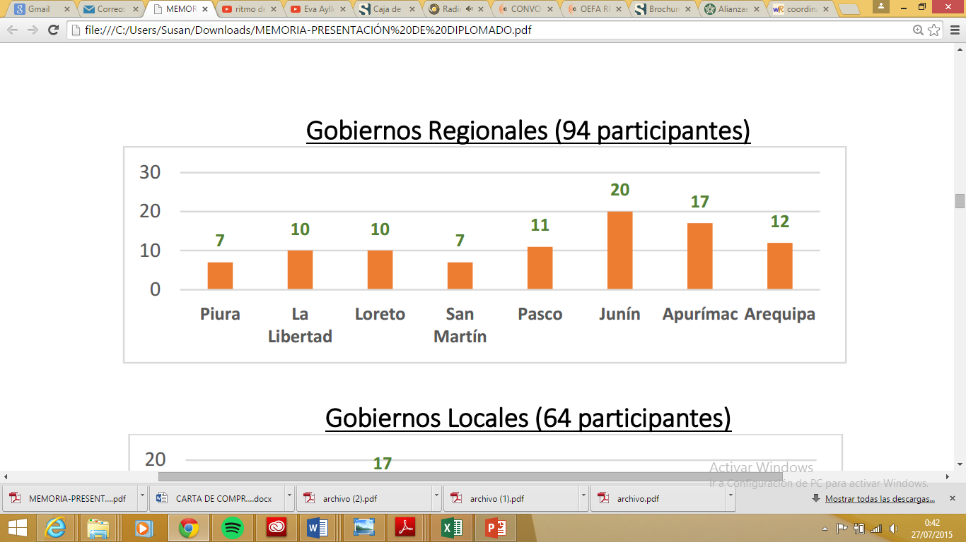 Este producto tiene como objetivo desarrollar un Programa de construcción de capacidades para formar y capacitar a los funcionarios que trabajan en temas de PyGC a nivel Central y Regional a parte de la sociedad civil.Como parte de la estrategia de fortalecimiento de capacidades del Proyecto, el 15 de julio se inició el “Diplomado en Prevención de Conflictos Sociales en el uso de Recursos Naturales –Modalidad virtual”. Los contenidos del Diplomado han sido diseñados de manera coordinada con la ONDS – PCM, el MINAM, el MC, el Ministerio de la Mujer y Poblaciones Vulnerables (MIMP), el OEFA, la ANA, la ANGR, la REMURPE y la AMPE; en este sentido, y con una mirada multisectorial y multinivel, incorpora conceptos, información, documentación y herramientas clave de las entidades mencionadas. 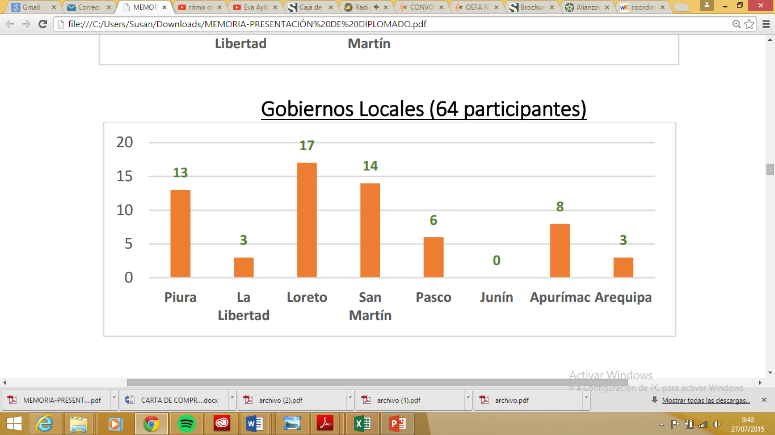 En el Diplomado participan los funcionarios/as y servidores/as públicos de gobiernos regionales y locales, así como a actores clave de la sociedad civil quienes reciben una formación con un enfoque integral (Diálogo, medio ambiente, desarrollo territorial, interculturalidad y género) que les permitirá entender las causas estructurales de los conflictos sociales vinculados con el uso de recursos naturales y mejorar los procesos de análisis y manejo de los mismos, en el marco de la consolidación de la gobernabilidad democrática y el desarrollo sostenible del país.Desde los Gobiernos Regionales y Locales participan 173 funcionarios/servidores públicos, 94 funcionarios de gobiernos regionales, 64 d funcionarios e gobiernos locales y 15 de oficinas desconcentradas de órganos reguladores. Estos participantes pertenecen a las ocho regiones priorizadas por el proyecto: Piura, La Libertad, San Martín, Loreto, Pasco, Junín, Apurímac y Arequipa.De la Sociedad civil participan 79 actores pertenecientes a las ocho regiones priorizadas por el proyecto: Piura, La Libertad, San Martín, Loreto, Pasco, Junín, Apurímac y Arequipa. Esta sección se detalla en el punto 3.1 de este informe.Descripción del avance:Este producto tiene como objetivo desarrollar un Programa de construcción de capacidades para formar y capacitar a los funcionarios que trabajan en temas de PyGC a nivel Central y Regional a parte de la sociedad civil.Como parte de la estrategia de fortalecimiento de capacidades del Proyecto, el 15 de julio se inició el “Diplomado en Prevención de Conflictos Sociales en el uso de Recursos Naturales –Modalidad virtual”. Los contenidos del Diplomado han sido diseñados de manera coordinada con la ONDS – PCM, el MINAM, el MC, el Ministerio de la Mujer y Poblaciones Vulnerables (MIMP), el OEFA, la ANA, la ANGR, la REMURPE y la AMPE; en este sentido, y con una mirada multisectorial y multinivel, incorpora conceptos, información, documentación y herramientas clave de las entidades mencionadas. En el Diplomado participan los funcionarios/as y servidores/as públicos de gobiernos regionales y locales, así como a actores clave de la sociedad civil quienes reciben una formación con un enfoque integral (Diálogo, medio ambiente, desarrollo territorial, interculturalidad y género) que les permitirá entender las causas estructurales de los conflictos sociales vinculados con el uso de recursos naturales y mejorar los procesos de análisis y manejo de los mismos, en el marco de la consolidación de la gobernabilidad democrática y el desarrollo sostenible del país.Desde los Gobiernos Regionales y Locales participan 173 funcionarios/servidores públicos, 94 funcionarios de gobiernos regionales, 64 d funcionarios e gobiernos locales y 15 de oficinas desconcentradas de órganos reguladores. Estos participantes pertenecen a las ocho regiones priorizadas por el proyecto: Piura, La Libertad, San Martín, Loreto, Pasco, Junín, Apurímac y Arequipa.De la Sociedad civil participan 79 actores pertenecientes a las ocho regiones priorizadas por el proyecto: Piura, La Libertad, San Martín, Loreto, Pasco, Junín, Apurímac y Arequipa. Esta sección se detalla en el punto 3.1 de este informe.Descripción del avance:Este producto tiene como objetivo desarrollar un Programa de construcción de capacidades para formar y capacitar a los funcionarios que trabajan en temas de PyGC a nivel Central y Regional a parte de la sociedad civil.Como parte de la estrategia de fortalecimiento de capacidades del Proyecto, el 15 de julio se inició el “Diplomado en Prevención de Conflictos Sociales en el uso de Recursos Naturales –Modalidad virtual”. Los contenidos del Diplomado han sido diseñados de manera coordinada con la ONDS – PCM, el MINAM, el MC, el Ministerio de la Mujer y Poblaciones Vulnerables (MIMP), el OEFA, la ANA, la ANGR, la REMURPE y la AMPE; en este sentido, y con una mirada multisectorial y multinivel, incorpora conceptos, información, documentación y herramientas clave de las entidades mencionadas. En el Diplomado participan los funcionarios/as y servidores/as públicos de gobiernos regionales y locales, así como a actores clave de la sociedad civil quienes reciben una formación con un enfoque integral (Diálogo, medio ambiente, desarrollo territorial, interculturalidad y género) que les permitirá entender las causas estructurales de los conflictos sociales vinculados con el uso de recursos naturales y mejorar los procesos de análisis y manejo de los mismos, en el marco de la consolidación de la gobernabilidad democrática y el desarrollo sostenible del país.Desde los Gobiernos Regionales y Locales participan 173 funcionarios/servidores públicos, 94 funcionarios de gobiernos regionales, 64 d funcionarios e gobiernos locales y 15 de oficinas desconcentradas de órganos reguladores. Estos participantes pertenecen a las ocho regiones priorizadas por el proyecto: Piura, La Libertad, San Martín, Loreto, Pasco, Junín, Apurímac y Arequipa.De la Sociedad civil participan 79 actores pertenecientes a las ocho regiones priorizadas por el proyecto: Piura, La Libertad, San Martín, Loreto, Pasco, Junín, Apurímac y Arequipa. Esta sección se detalla en el punto 3.1 de este informe.Descripción del avance:Este producto tiene como objetivo desarrollar un Programa de construcción de capacidades para formar y capacitar a los funcionarios que trabajan en temas de PyGC a nivel Central y Regional a parte de la sociedad civil.Como parte de la estrategia de fortalecimiento de capacidades del Proyecto, el 15 de julio se inició el “Diplomado en Prevención de Conflictos Sociales en el uso de Recursos Naturales –Modalidad virtual”. Los contenidos del Diplomado han sido diseñados de manera coordinada con la ONDS – PCM, el MINAM, el MC, el Ministerio de la Mujer y Poblaciones Vulnerables (MIMP), el OEFA, la ANA, la ANGR, la REMURPE y la AMPE; en este sentido, y con una mirada multisectorial y multinivel, incorpora conceptos, información, documentación y herramientas clave de las entidades mencionadas. En el Diplomado participan los funcionarios/as y servidores/as públicos de gobiernos regionales y locales, así como a actores clave de la sociedad civil quienes reciben una formación con un enfoque integral (Diálogo, medio ambiente, desarrollo territorial, interculturalidad y género) que les permitirá entender las causas estructurales de los conflictos sociales vinculados con el uso de recursos naturales y mejorar los procesos de análisis y manejo de los mismos, en el marco de la consolidación de la gobernabilidad democrática y el desarrollo sostenible del país.Desde los Gobiernos Regionales y Locales participan 173 funcionarios/servidores públicos, 94 funcionarios de gobiernos regionales, 64 d funcionarios e gobiernos locales y 15 de oficinas desconcentradas de órganos reguladores. Estos participantes pertenecen a las ocho regiones priorizadas por el proyecto: Piura, La Libertad, San Martín, Loreto, Pasco, Junín, Apurímac y Arequipa.De la Sociedad civil participan 79 actores pertenecientes a las ocho regiones priorizadas por el proyecto: Piura, La Libertad, San Martín, Loreto, Pasco, Junín, Apurímac y Arequipa. Esta sección se detalla en el punto 3.1 de este informe.Descripción del avance:Este producto tiene como objetivo desarrollar un Programa de construcción de capacidades para formar y capacitar a los funcionarios que trabajan en temas de PyGC a nivel Central y Regional a parte de la sociedad civil.Como parte de la estrategia de fortalecimiento de capacidades del Proyecto, el 15 de julio se inició el “Diplomado en Prevención de Conflictos Sociales en el uso de Recursos Naturales –Modalidad virtual”. Los contenidos del Diplomado han sido diseñados de manera coordinada con la ONDS – PCM, el MINAM, el MC, el Ministerio de la Mujer y Poblaciones Vulnerables (MIMP), el OEFA, la ANA, la ANGR, la REMURPE y la AMPE; en este sentido, y con una mirada multisectorial y multinivel, incorpora conceptos, información, documentación y herramientas clave de las entidades mencionadas. En el Diplomado participan los funcionarios/as y servidores/as públicos de gobiernos regionales y locales, así como a actores clave de la sociedad civil quienes reciben una formación con un enfoque integral (Diálogo, medio ambiente, desarrollo territorial, interculturalidad y género) que les permitirá entender las causas estructurales de los conflictos sociales vinculados con el uso de recursos naturales y mejorar los procesos de análisis y manejo de los mismos, en el marco de la consolidación de la gobernabilidad democrática y el desarrollo sostenible del país.Desde los Gobiernos Regionales y Locales participan 173 funcionarios/servidores públicos, 94 funcionarios de gobiernos regionales, 64 d funcionarios e gobiernos locales y 15 de oficinas desconcentradas de órganos reguladores. Estos participantes pertenecen a las ocho regiones priorizadas por el proyecto: Piura, La Libertad, San Martín, Loreto, Pasco, Junín, Apurímac y Arequipa.De la Sociedad civil participan 79 actores pertenecientes a las ocho regiones priorizadas por el proyecto: Piura, La Libertad, San Martín, Loreto, Pasco, Junín, Apurímac y Arequipa. Esta sección se detalla en el punto 3.1 de este informe.ACTIVIDAD 4INDICADORES PRODOCMETALogro en el semestre% de logro totalOficinas del Gobierno Nacional y Regional implementan análisis de conflictos y metodologías de prevención.N° de servidores públicos que trabajan en temas de PyGC capacitados en el uso de las herramientas proveídas.16173100%Descripción del avance:Este producto tiene como objetivo implementar un sistema de capacitación para que los servidores públicos puedan usar mejor las herramientas que serán puestas a su alcance.Este producto también se encuentra articulado al “Diplomado en Prevención de Conflictos Sociales en el uso de Recursos Naturales –Modalidad virtual” ya que a lo largo del desarrollo del Módulo los 173 alumnos provenientes de 8 Gobiernos Regionales y 7 Gobiernos Locales tendrán como objeto de estudio y análisis los documentos oficiales de los sectores en materia de prevención y gestión de conflictos. Así también se encuentra en la bibliografía del diplomado la “Caja de herramientas sectoriales para la institucionalización del diálogo y la prevención y gestión vinculados con el uso de recursos naturales” que cuenta con 287 herramientas para el diálogo, prevención y gestión de conflictos sistematizadas en base a las fuentes de 10 entidades y ministerios, y de 10 Gobiernos regionales.En el 2014, el proyecto logró capacitar a un total de 2981 servidores públicos a nivel central, regional y municipal en un trabajo conjunto con las entidades del estado, de esta forma, se ha logrado capacitar a 1,397 personas en el 2014 (858 hombre y 539 mujeres), 1584 en el 2013 y desarrollar 24 espacios para la sensibilización formación en el 2012 tal como se detalla en la tabla N°8 del anexo 8.Descripción del avance:Este producto tiene como objetivo implementar un sistema de capacitación para que los servidores públicos puedan usar mejor las herramientas que serán puestas a su alcance.Este producto también se encuentra articulado al “Diplomado en Prevención de Conflictos Sociales en el uso de Recursos Naturales –Modalidad virtual” ya que a lo largo del desarrollo del Módulo los 173 alumnos provenientes de 8 Gobiernos Regionales y 7 Gobiernos Locales tendrán como objeto de estudio y análisis los documentos oficiales de los sectores en materia de prevención y gestión de conflictos. Así también se encuentra en la bibliografía del diplomado la “Caja de herramientas sectoriales para la institucionalización del diálogo y la prevención y gestión vinculados con el uso de recursos naturales” que cuenta con 287 herramientas para el diálogo, prevención y gestión de conflictos sistematizadas en base a las fuentes de 10 entidades y ministerios, y de 10 Gobiernos regionales.En el 2014, el proyecto logró capacitar a un total de 2981 servidores públicos a nivel central, regional y municipal en un trabajo conjunto con las entidades del estado, de esta forma, se ha logrado capacitar a 1,397 personas en el 2014 (858 hombre y 539 mujeres), 1584 en el 2013 y desarrollar 24 espacios para la sensibilización formación en el 2012 tal como se detalla en la tabla N°8 del anexo 8.Descripción del avance:Este producto tiene como objetivo implementar un sistema de capacitación para que los servidores públicos puedan usar mejor las herramientas que serán puestas a su alcance.Este producto también se encuentra articulado al “Diplomado en Prevención de Conflictos Sociales en el uso de Recursos Naturales –Modalidad virtual” ya que a lo largo del desarrollo del Módulo los 173 alumnos provenientes de 8 Gobiernos Regionales y 7 Gobiernos Locales tendrán como objeto de estudio y análisis los documentos oficiales de los sectores en materia de prevención y gestión de conflictos. Así también se encuentra en la bibliografía del diplomado la “Caja de herramientas sectoriales para la institucionalización del diálogo y la prevención y gestión vinculados con el uso de recursos naturales” que cuenta con 287 herramientas para el diálogo, prevención y gestión de conflictos sistematizadas en base a las fuentes de 10 entidades y ministerios, y de 10 Gobiernos regionales.En el 2014, el proyecto logró capacitar a un total de 2981 servidores públicos a nivel central, regional y municipal en un trabajo conjunto con las entidades del estado, de esta forma, se ha logrado capacitar a 1,397 personas en el 2014 (858 hombre y 539 mujeres), 1584 en el 2013 y desarrollar 24 espacios para la sensibilización formación en el 2012 tal como se detalla en la tabla N°8 del anexo 8.Descripción del avance:Este producto tiene como objetivo implementar un sistema de capacitación para que los servidores públicos puedan usar mejor las herramientas que serán puestas a su alcance.Este producto también se encuentra articulado al “Diplomado en Prevención de Conflictos Sociales en el uso de Recursos Naturales –Modalidad virtual” ya que a lo largo del desarrollo del Módulo los 173 alumnos provenientes de 8 Gobiernos Regionales y 7 Gobiernos Locales tendrán como objeto de estudio y análisis los documentos oficiales de los sectores en materia de prevención y gestión de conflictos. Así también se encuentra en la bibliografía del diplomado la “Caja de herramientas sectoriales para la institucionalización del diálogo y la prevención y gestión vinculados con el uso de recursos naturales” que cuenta con 287 herramientas para el diálogo, prevención y gestión de conflictos sistematizadas en base a las fuentes de 10 entidades y ministerios, y de 10 Gobiernos regionales.En el 2014, el proyecto logró capacitar a un total de 2981 servidores públicos a nivel central, regional y municipal en un trabajo conjunto con las entidades del estado, de esta forma, se ha logrado capacitar a 1,397 personas en el 2014 (858 hombre y 539 mujeres), 1584 en el 2013 y desarrollar 24 espacios para la sensibilización formación en el 2012 tal como se detalla en la tabla N°8 del anexo 8.Descripción del avance:Este producto tiene como objetivo implementar un sistema de capacitación para que los servidores públicos puedan usar mejor las herramientas que serán puestas a su alcance.Este producto también se encuentra articulado al “Diplomado en Prevención de Conflictos Sociales en el uso de Recursos Naturales –Modalidad virtual” ya que a lo largo del desarrollo del Módulo los 173 alumnos provenientes de 8 Gobiernos Regionales y 7 Gobiernos Locales tendrán como objeto de estudio y análisis los documentos oficiales de los sectores en materia de prevención y gestión de conflictos. Así también se encuentra en la bibliografía del diplomado la “Caja de herramientas sectoriales para la institucionalización del diálogo y la prevención y gestión vinculados con el uso de recursos naturales” que cuenta con 287 herramientas para el diálogo, prevención y gestión de conflictos sistematizadas en base a las fuentes de 10 entidades y ministerios, y de 10 Gobiernos regionales.En el 2014, el proyecto logró capacitar a un total de 2981 servidores públicos a nivel central, regional y municipal en un trabajo conjunto con las entidades del estado, de esta forma, se ha logrado capacitar a 1,397 personas en el 2014 (858 hombre y 539 mujeres), 1584 en el 2013 y desarrollar 24 espacios para la sensibilización formación en el 2012 tal como se detalla en la tabla N°8 del anexo 8.ACTIVIDAD 5INDICADORES PRODOCMETALogro en el semestre% de logro totalApoyo prestado a los gobiernos para la elaboración de trabajos de investigación y vídeos sobre las buenas prácticas de las oficinas del gobierno nacional y regional.N° de investigaciones y vídeos en difusión sobre las buenas prácticas en las GOREs.614100%Descripción del avance:Este producto tiene el objetivo de publicar investigaciones y videos sobre las experiencias y lecciones aprendidas en materia de PyGC. De esta forma,A lo largo del primer semestre 2015, el proyecto ha apoyado a la fecha la elaboración y publicación de los siguientes productos de conocimiento:A diciembre del 2014, el proyecto ha apoyado a la fecha la elaboración y publicación de los siguientes productos de conocimiento:Descripción del avance:Este producto tiene el objetivo de publicar investigaciones y videos sobre las experiencias y lecciones aprendidas en materia de PyGC. De esta forma,A lo largo del primer semestre 2015, el proyecto ha apoyado a la fecha la elaboración y publicación de los siguientes productos de conocimiento:A diciembre del 2014, el proyecto ha apoyado a la fecha la elaboración y publicación de los siguientes productos de conocimiento:Descripción del avance:Este producto tiene el objetivo de publicar investigaciones y videos sobre las experiencias y lecciones aprendidas en materia de PyGC. De esta forma,A lo largo del primer semestre 2015, el proyecto ha apoyado a la fecha la elaboración y publicación de los siguientes productos de conocimiento:A diciembre del 2014, el proyecto ha apoyado a la fecha la elaboración y publicación de los siguientes productos de conocimiento:Descripción del avance:Este producto tiene el objetivo de publicar investigaciones y videos sobre las experiencias y lecciones aprendidas en materia de PyGC. De esta forma,A lo largo del primer semestre 2015, el proyecto ha apoyado a la fecha la elaboración y publicación de los siguientes productos de conocimiento:A diciembre del 2014, el proyecto ha apoyado a la fecha la elaboración y publicación de los siguientes productos de conocimiento:Descripción del avance:Este producto tiene el objetivo de publicar investigaciones y videos sobre las experiencias y lecciones aprendidas en materia de PyGC. De esta forma,A lo largo del primer semestre 2015, el proyecto ha apoyado a la fecha la elaboración y publicación de los siguientes productos de conocimiento:A diciembre del 2014, el proyecto ha apoyado a la fecha la elaboración y publicación de los siguientes productos de conocimiento:Resultado 3Fortalecer competencias de prevención, gestión y prevención de conflictos en la sociedad civil organizada, pueblos indígenas, compañías mineras a nivel nacional y regional.Meta75% de actores de la sociedad civil capacitados que valoran haber mejorado sus competencias con respecto al total de participantes por sexo.8 acuerdos y productos generados en el trabajo conjunto con la sociedad civil.Indicador% de actores de la sociedad civil capacitados que valoran haber mejorado sus competencias con respecto al total de participantes por sexo.N° de acuerdos y productos generados en el trabajo conjunto con las sociedad civil.ACTIVIDAD 1INDICADORESPRODOCMETALOGRO EN EL SEMESTRE% DE LOGRO TOTALDesarrollo y entrega de un "Programa de construcción de capacidades" para la sociedad civil, medios de comunicación y organizaciones de los pueblos indígenas sobre medio ambiente, derechos, diálogo y resolución de conflictos y estrategias de prevención.N° de capacitados en temas de medio ambiente, derechos, diálogo y resolución de conflictos y estrategias de prevención.807999%Descripción del avance:Esta actividad se articula con el producto 2.3, es decir, con el desarrollo del "Diplomado en Prevención de Conflictos Sociales en el uso de Recursos Naturales –Modalidad virtual”. El Diplomado cuenta con 79 actores clave de sociedad civil, pertenecientes a las ocho regiones priorizadas por el proyecto: Piura, La Libertad, San Martín, Loreto, Pasco, Junín, Apurímac y Arequipa.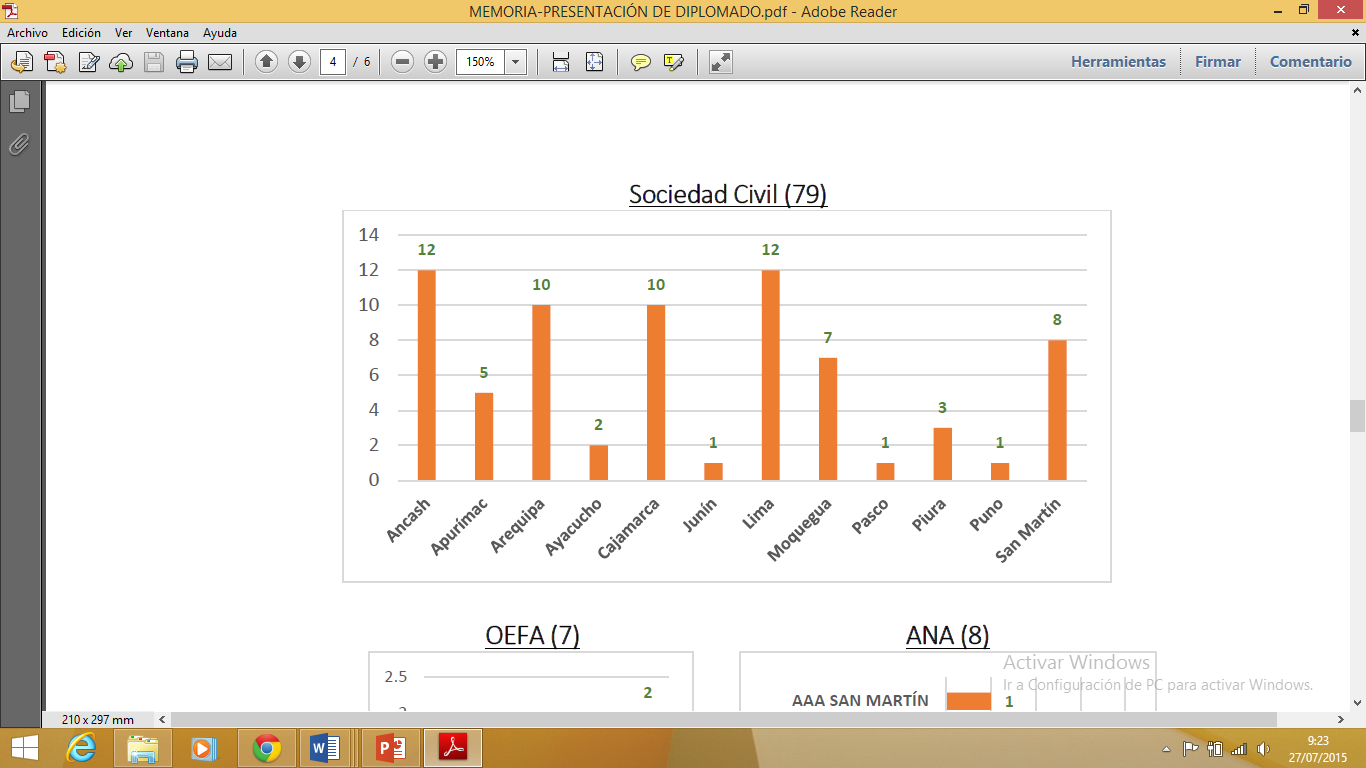 En el 2014 se elaboraron los contenidos de los 5 módulos del Diplomado: Diálogo, medio ambiente, desarrollo territorial, interculturalidad y género. Estos han sido diseñados de manera coordinada con la ONDS – PCM, el MINAM, el MC, el Ministerio de la Mujer y Poblaciones Vulnerables (MIMP), el OEFA, la ANA, la ANGR, la REMURPE y la AMPE; en este sentido, y con una mirada multisectorial y multinivel, incorpora conceptos, información, documentación y herramientas clave de las entidades mencionadas.A lo largo del 2012 y 2013, el proyecto ha trabajado de manera conjunta con el Grupo de Diálogo, Minería y Desarrollo Sostenible (GDMS) y con el Catholic Relief Services (CRS) y otros actores de la Sociedad civil en el fortalecimiento de capacidades a líderes sociales. De esta forma se ha logrado desarrollar 18 eventos de formación y convocar a 848 actores representantes de 81 organizaciones de la sociedad civil.En el 2013 sólo con el trabajo desarrollado con los actores de la sociedad civil se logró realizar 10 actividades de formación logrando convocar a 396 participantes de 4 regiones del país.Descripción del avance:Esta actividad se articula con el producto 2.3, es decir, con el desarrollo del "Diplomado en Prevención de Conflictos Sociales en el uso de Recursos Naturales –Modalidad virtual”. El Diplomado cuenta con 79 actores clave de sociedad civil, pertenecientes a las ocho regiones priorizadas por el proyecto: Piura, La Libertad, San Martín, Loreto, Pasco, Junín, Apurímac y Arequipa.En el 2014 se elaboraron los contenidos de los 5 módulos del Diplomado: Diálogo, medio ambiente, desarrollo territorial, interculturalidad y género. Estos han sido diseñados de manera coordinada con la ONDS – PCM, el MINAM, el MC, el Ministerio de la Mujer y Poblaciones Vulnerables (MIMP), el OEFA, la ANA, la ANGR, la REMURPE y la AMPE; en este sentido, y con una mirada multisectorial y multinivel, incorpora conceptos, información, documentación y herramientas clave de las entidades mencionadas.A lo largo del 2012 y 2013, el proyecto ha trabajado de manera conjunta con el Grupo de Diálogo, Minería y Desarrollo Sostenible (GDMS) y con el Catholic Relief Services (CRS) y otros actores de la Sociedad civil en el fortalecimiento de capacidades a líderes sociales. De esta forma se ha logrado desarrollar 18 eventos de formación y convocar a 848 actores representantes de 81 organizaciones de la sociedad civil.En el 2013 sólo con el trabajo desarrollado con los actores de la sociedad civil se logró realizar 10 actividades de formación logrando convocar a 396 participantes de 4 regiones del país.Descripción del avance:Esta actividad se articula con el producto 2.3, es decir, con el desarrollo del "Diplomado en Prevención de Conflictos Sociales en el uso de Recursos Naturales –Modalidad virtual”. El Diplomado cuenta con 79 actores clave de sociedad civil, pertenecientes a las ocho regiones priorizadas por el proyecto: Piura, La Libertad, San Martín, Loreto, Pasco, Junín, Apurímac y Arequipa.En el 2014 se elaboraron los contenidos de los 5 módulos del Diplomado: Diálogo, medio ambiente, desarrollo territorial, interculturalidad y género. Estos han sido diseñados de manera coordinada con la ONDS – PCM, el MINAM, el MC, el Ministerio de la Mujer y Poblaciones Vulnerables (MIMP), el OEFA, la ANA, la ANGR, la REMURPE y la AMPE; en este sentido, y con una mirada multisectorial y multinivel, incorpora conceptos, información, documentación y herramientas clave de las entidades mencionadas.A lo largo del 2012 y 2013, el proyecto ha trabajado de manera conjunta con el Grupo de Diálogo, Minería y Desarrollo Sostenible (GDMS) y con el Catholic Relief Services (CRS) y otros actores de la Sociedad civil en el fortalecimiento de capacidades a líderes sociales. De esta forma se ha logrado desarrollar 18 eventos de formación y convocar a 848 actores representantes de 81 organizaciones de la sociedad civil.En el 2013 sólo con el trabajo desarrollado con los actores de la sociedad civil se logró realizar 10 actividades de formación logrando convocar a 396 participantes de 4 regiones del país.Descripción del avance:Esta actividad se articula con el producto 2.3, es decir, con el desarrollo del "Diplomado en Prevención de Conflictos Sociales en el uso de Recursos Naturales –Modalidad virtual”. El Diplomado cuenta con 79 actores clave de sociedad civil, pertenecientes a las ocho regiones priorizadas por el proyecto: Piura, La Libertad, San Martín, Loreto, Pasco, Junín, Apurímac y Arequipa.En el 2014 se elaboraron los contenidos de los 5 módulos del Diplomado: Diálogo, medio ambiente, desarrollo territorial, interculturalidad y género. Estos han sido diseñados de manera coordinada con la ONDS – PCM, el MINAM, el MC, el Ministerio de la Mujer y Poblaciones Vulnerables (MIMP), el OEFA, la ANA, la ANGR, la REMURPE y la AMPE; en este sentido, y con una mirada multisectorial y multinivel, incorpora conceptos, información, documentación y herramientas clave de las entidades mencionadas.A lo largo del 2012 y 2013, el proyecto ha trabajado de manera conjunta con el Grupo de Diálogo, Minería y Desarrollo Sostenible (GDMS) y con el Catholic Relief Services (CRS) y otros actores de la Sociedad civil en el fortalecimiento de capacidades a líderes sociales. De esta forma se ha logrado desarrollar 18 eventos de formación y convocar a 848 actores representantes de 81 organizaciones de la sociedad civil.En el 2013 sólo con el trabajo desarrollado con los actores de la sociedad civil se logró realizar 10 actividades de formación logrando convocar a 396 participantes de 4 regiones del país.Descripción del avance:Esta actividad se articula con el producto 2.3, es decir, con el desarrollo del "Diplomado en Prevención de Conflictos Sociales en el uso de Recursos Naturales –Modalidad virtual”. El Diplomado cuenta con 79 actores clave de sociedad civil, pertenecientes a las ocho regiones priorizadas por el proyecto: Piura, La Libertad, San Martín, Loreto, Pasco, Junín, Apurímac y Arequipa.En el 2014 se elaboraron los contenidos de los 5 módulos del Diplomado: Diálogo, medio ambiente, desarrollo territorial, interculturalidad y género. Estos han sido diseñados de manera coordinada con la ONDS – PCM, el MINAM, el MC, el Ministerio de la Mujer y Poblaciones Vulnerables (MIMP), el OEFA, la ANA, la ANGR, la REMURPE y la AMPE; en este sentido, y con una mirada multisectorial y multinivel, incorpora conceptos, información, documentación y herramientas clave de las entidades mencionadas.A lo largo del 2012 y 2013, el proyecto ha trabajado de manera conjunta con el Grupo de Diálogo, Minería y Desarrollo Sostenible (GDMS) y con el Catholic Relief Services (CRS) y otros actores de la Sociedad civil en el fortalecimiento de capacidades a líderes sociales. De esta forma se ha logrado desarrollar 18 eventos de formación y convocar a 848 actores representantes de 81 organizaciones de la sociedad civil.En el 2013 sólo con el trabajo desarrollado con los actores de la sociedad civil se logró realizar 10 actividades de formación logrando convocar a 396 participantes de 4 regiones del país.ACTIVIDAD 2INDICADORES PRODOCMETALOGRO EN EL SEMESTRE% DE LOGRO TOTALPrograma de construcción de capacidades y difusión para las empresas mineras y energéticas sobre buenas prácticas, normas de responsabilidad social, medio ambiente, derechos humanos y enfoques de resolución y prevención de conflictos.N° de empresas mineras que operan en el Perú informadas sobre sobre las temáticas priorizadas sobre buenas prácticas, normas de responsabilidad social, medio ambiente, derechos humanos y enfoques de resolución y prevención de conflictos.8225%Descripción del avance:A lo largo del primer semestre 2015, el Proyecto ha sostenido reuniones de coordinación con la Sociedad Nacional de Minería, Petróleo y Energía (SNMPE) y la Sociedad Peruana de Hidrocarburos (SPH), con el objetivo de desarrollar una agenda de trabajo. Así también, el equipo del proyecto realizo varias presentaciones para sensibilizar a las empresas respecto de la prevención y gestión de conflictos, y la necesidad de fortalecer los resultados de desarrollo en los territorios donde estas operan.A diciembre 2014, el trabajo con empresas del sector extractivo ha estado enfocado en el intercambio de experiencias, la articulación y la sensibilización en torno al uso sostenible de los recursos naturales y la importancia de respetar los derechos humanos y colectivos. A continuación un resumen de las principales actividades:En paralelo a esas actividades, se realizaron coordinaciones con el Grupo de Reflexión y Acción Minera (GRAM) que es un espacio de coordinación informal de empresas mineras que se reúnen periódicamente con la finalidad de intercambiar información y mejores prácticas en gestión social. En dicho grupo participan empresas como Antamina, Minsur, Barrick, Golfields, Rio Tinto, Glencore, Cerro Verde, Newmont, entre otros. El proyecto ha participado en varias de estas reuniones, para compartir sus visiones respecto al desarrollo humano, la prevención de conflictos y el desarrollo territorial. De igual manera, se apoyó en las coordinaciones y la definición de prioridades temáticas en torno a la constitución de un Centro de Excelencia Empresarial para la Minería, iniciativa liderada por la Oficina Nacional de Diálogo y Prevención de Conflictos.Descripción del avance:A lo largo del primer semestre 2015, el Proyecto ha sostenido reuniones de coordinación con la Sociedad Nacional de Minería, Petróleo y Energía (SNMPE) y la Sociedad Peruana de Hidrocarburos (SPH), con el objetivo de desarrollar una agenda de trabajo. Así también, el equipo del proyecto realizo varias presentaciones para sensibilizar a las empresas respecto de la prevención y gestión de conflictos, y la necesidad de fortalecer los resultados de desarrollo en los territorios donde estas operan.A diciembre 2014, el trabajo con empresas del sector extractivo ha estado enfocado en el intercambio de experiencias, la articulación y la sensibilización en torno al uso sostenible de los recursos naturales y la importancia de respetar los derechos humanos y colectivos. A continuación un resumen de las principales actividades:En paralelo a esas actividades, se realizaron coordinaciones con el Grupo de Reflexión y Acción Minera (GRAM) que es un espacio de coordinación informal de empresas mineras que se reúnen periódicamente con la finalidad de intercambiar información y mejores prácticas en gestión social. En dicho grupo participan empresas como Antamina, Minsur, Barrick, Golfields, Rio Tinto, Glencore, Cerro Verde, Newmont, entre otros. El proyecto ha participado en varias de estas reuniones, para compartir sus visiones respecto al desarrollo humano, la prevención de conflictos y el desarrollo territorial. De igual manera, se apoyó en las coordinaciones y la definición de prioridades temáticas en torno a la constitución de un Centro de Excelencia Empresarial para la Minería, iniciativa liderada por la Oficina Nacional de Diálogo y Prevención de Conflictos.Descripción del avance:A lo largo del primer semestre 2015, el Proyecto ha sostenido reuniones de coordinación con la Sociedad Nacional de Minería, Petróleo y Energía (SNMPE) y la Sociedad Peruana de Hidrocarburos (SPH), con el objetivo de desarrollar una agenda de trabajo. Así también, el equipo del proyecto realizo varias presentaciones para sensibilizar a las empresas respecto de la prevención y gestión de conflictos, y la necesidad de fortalecer los resultados de desarrollo en los territorios donde estas operan.A diciembre 2014, el trabajo con empresas del sector extractivo ha estado enfocado en el intercambio de experiencias, la articulación y la sensibilización en torno al uso sostenible de los recursos naturales y la importancia de respetar los derechos humanos y colectivos. A continuación un resumen de las principales actividades:En paralelo a esas actividades, se realizaron coordinaciones con el Grupo de Reflexión y Acción Minera (GRAM) que es un espacio de coordinación informal de empresas mineras que se reúnen periódicamente con la finalidad de intercambiar información y mejores prácticas en gestión social. En dicho grupo participan empresas como Antamina, Minsur, Barrick, Golfields, Rio Tinto, Glencore, Cerro Verde, Newmont, entre otros. El proyecto ha participado en varias de estas reuniones, para compartir sus visiones respecto al desarrollo humano, la prevención de conflictos y el desarrollo territorial. De igual manera, se apoyó en las coordinaciones y la definición de prioridades temáticas en torno a la constitución de un Centro de Excelencia Empresarial para la Minería, iniciativa liderada por la Oficina Nacional de Diálogo y Prevención de Conflictos.Descripción del avance:A lo largo del primer semestre 2015, el Proyecto ha sostenido reuniones de coordinación con la Sociedad Nacional de Minería, Petróleo y Energía (SNMPE) y la Sociedad Peruana de Hidrocarburos (SPH), con el objetivo de desarrollar una agenda de trabajo. Así también, el equipo del proyecto realizo varias presentaciones para sensibilizar a las empresas respecto de la prevención y gestión de conflictos, y la necesidad de fortalecer los resultados de desarrollo en los territorios donde estas operan.A diciembre 2014, el trabajo con empresas del sector extractivo ha estado enfocado en el intercambio de experiencias, la articulación y la sensibilización en torno al uso sostenible de los recursos naturales y la importancia de respetar los derechos humanos y colectivos. A continuación un resumen de las principales actividades:En paralelo a esas actividades, se realizaron coordinaciones con el Grupo de Reflexión y Acción Minera (GRAM) que es un espacio de coordinación informal de empresas mineras que se reúnen periódicamente con la finalidad de intercambiar información y mejores prácticas en gestión social. En dicho grupo participan empresas como Antamina, Minsur, Barrick, Golfields, Rio Tinto, Glencore, Cerro Verde, Newmont, entre otros. El proyecto ha participado en varias de estas reuniones, para compartir sus visiones respecto al desarrollo humano, la prevención de conflictos y el desarrollo territorial. De igual manera, se apoyó en las coordinaciones y la definición de prioridades temáticas en torno a la constitución de un Centro de Excelencia Empresarial para la Minería, iniciativa liderada por la Oficina Nacional de Diálogo y Prevención de Conflictos.Descripción del avance:A lo largo del primer semestre 2015, el Proyecto ha sostenido reuniones de coordinación con la Sociedad Nacional de Minería, Petróleo y Energía (SNMPE) y la Sociedad Peruana de Hidrocarburos (SPH), con el objetivo de desarrollar una agenda de trabajo. Así también, el equipo del proyecto realizo varias presentaciones para sensibilizar a las empresas respecto de la prevención y gestión de conflictos, y la necesidad de fortalecer los resultados de desarrollo en los territorios donde estas operan.A diciembre 2014, el trabajo con empresas del sector extractivo ha estado enfocado en el intercambio de experiencias, la articulación y la sensibilización en torno al uso sostenible de los recursos naturales y la importancia de respetar los derechos humanos y colectivos. A continuación un resumen de las principales actividades:En paralelo a esas actividades, se realizaron coordinaciones con el Grupo de Reflexión y Acción Minera (GRAM) que es un espacio de coordinación informal de empresas mineras que se reúnen periódicamente con la finalidad de intercambiar información y mejores prácticas en gestión social. En dicho grupo participan empresas como Antamina, Minsur, Barrick, Golfields, Rio Tinto, Glencore, Cerro Verde, Newmont, entre otros. El proyecto ha participado en varias de estas reuniones, para compartir sus visiones respecto al desarrollo humano, la prevención de conflictos y el desarrollo territorial. De igual manera, se apoyó en las coordinaciones y la definición de prioridades temáticas en torno a la constitución de un Centro de Excelencia Empresarial para la Minería, iniciativa liderada por la Oficina Nacional de Diálogo y Prevención de Conflictos.ACTIVIDAD 3INDICADORES PRODOCMETALOGRO EN EL SEMESTRE% DE LOGRO TOTALDesarrollo y entrega de un Programa de empoderamiento que fomenta el liderazgo femenino en temas de medio ambiente, derechos, diálogo, prevención y resolución de conflictos.% de participantes capacitados que participaron en formaciones que incrementan la participación de las mujeres en los temas priorizados.90%69%69%Desarrollo y entrega de un Programa de empoderamiento que fomenta el liderazgo femenino en temas de medio ambiente, derechos, diálogo, prevención y resolución de conflictos.Estudio de base elaborado sobre el impacto de las industrias extractivas en la relación hombre-mujer.11100%Descripción del avance:Este producto tiene el propósito de desarrollar un programa de empoderamiento que fomente el liderazgo femenino en los temas de medio ambiente; derechos ciudadanos; diálogo, resolución y prevención de conflictos con un enfoque de desarrollo.Este producto también se encuentra vinculado al “Diplomado en Prevención de Conflictos Sociales en el uso de Recursos Naturales –Modalidad virtual” ya que dentro de éste se desarrollará el módulo “Género y conflictos” que permitirá mejorar e incrementar la participación de las mujeres en los temas estratégicos de desarrollo.En el primer semestre 2015 (20 y 21 de mayo) se realizó el Encuentro de Lideresas "Comunidades promoviendo su desarrollo". El evento convoco a 13 participantes con el objetivo de construir la Agenda Mujer en Minería. En el evento el 69% de las participantes consideran que han incrementado su participación en espacios de diálogo en los últimos 6 meses y el 92% de ellas se encuentra interesada en seguir participando en espacios de diálogo.En este periodo se logró concluir la elaboración del estudio “Inclusión del enfoque de género en la gestión de conflictos sociales por el uso de los recursos naturales. Diagnóstico Situacional y Propuestas para el Avance”, que realiza un análisis sobre cómo se está incorporando el enfoque de género en la gestión de los conflictos sociales vinculados al uso de recursos naturales.En el 2014, a través de los talleres de formación desarrollados de manera conjunta con las entidades socias del proyecto se logró capacitar a 539 mujeres de 15 Regiones del país en temáticas de Prevención, gestión y transformación de conflictos y Gestión ambiental.Así también con la Sociedad civil se ha logrado capacitar a 57 lideresas sociales de la Región Norte y Sur como se detalla en el siguiente cuadro.Para el proyecto es importante conocer la participación y el liderazgo femenino que se está gestando entre las mujeres que participan en los talleres de formación sobre diálogo, prevención y gestión de conflictos. Por ello, el 82% de mujeres que participaron en los talleres afirma que ha incrementado su participación en espacios de diálogo en los últimos 6 meses, el 68% indica que lidera o dirige algún tipo de red o grupo que promueve la gestión del desarrollo y el diálogo, el 79% es parte de una red o grupo que promueve la gestión del desarrollo y el diálogo, y el 93% está interesado en participar en espacios de diálogo.PARTICIPACIÓN Y LIDERAZGO FEMENINODescripción del avance:Este producto tiene el propósito de desarrollar un programa de empoderamiento que fomente el liderazgo femenino en los temas de medio ambiente; derechos ciudadanos; diálogo, resolución y prevención de conflictos con un enfoque de desarrollo.Este producto también se encuentra vinculado al “Diplomado en Prevención de Conflictos Sociales en el uso de Recursos Naturales –Modalidad virtual” ya que dentro de éste se desarrollará el módulo “Género y conflictos” que permitirá mejorar e incrementar la participación de las mujeres en los temas estratégicos de desarrollo.En el primer semestre 2015 (20 y 21 de mayo) se realizó el Encuentro de Lideresas "Comunidades promoviendo su desarrollo". El evento convoco a 13 participantes con el objetivo de construir la Agenda Mujer en Minería. En el evento el 69% de las participantes consideran que han incrementado su participación en espacios de diálogo en los últimos 6 meses y el 92% de ellas se encuentra interesada en seguir participando en espacios de diálogo.En este periodo se logró concluir la elaboración del estudio “Inclusión del enfoque de género en la gestión de conflictos sociales por el uso de los recursos naturales. Diagnóstico Situacional y Propuestas para el Avance”, que realiza un análisis sobre cómo se está incorporando el enfoque de género en la gestión de los conflictos sociales vinculados al uso de recursos naturales.En el 2014, a través de los talleres de formación desarrollados de manera conjunta con las entidades socias del proyecto se logró capacitar a 539 mujeres de 15 Regiones del país en temáticas de Prevención, gestión y transformación de conflictos y Gestión ambiental.Así también con la Sociedad civil se ha logrado capacitar a 57 lideresas sociales de la Región Norte y Sur como se detalla en el siguiente cuadro.Para el proyecto es importante conocer la participación y el liderazgo femenino que se está gestando entre las mujeres que participan en los talleres de formación sobre diálogo, prevención y gestión de conflictos. Por ello, el 82% de mujeres que participaron en los talleres afirma que ha incrementado su participación en espacios de diálogo en los últimos 6 meses, el 68% indica que lidera o dirige algún tipo de red o grupo que promueve la gestión del desarrollo y el diálogo, el 79% es parte de una red o grupo que promueve la gestión del desarrollo y el diálogo, y el 93% está interesado en participar en espacios de diálogo.PARTICIPACIÓN Y LIDERAZGO FEMENINODescripción del avance:Este producto tiene el propósito de desarrollar un programa de empoderamiento que fomente el liderazgo femenino en los temas de medio ambiente; derechos ciudadanos; diálogo, resolución y prevención de conflictos con un enfoque de desarrollo.Este producto también se encuentra vinculado al “Diplomado en Prevención de Conflictos Sociales en el uso de Recursos Naturales –Modalidad virtual” ya que dentro de éste se desarrollará el módulo “Género y conflictos” que permitirá mejorar e incrementar la participación de las mujeres en los temas estratégicos de desarrollo.En el primer semestre 2015 (20 y 21 de mayo) se realizó el Encuentro de Lideresas "Comunidades promoviendo su desarrollo". El evento convoco a 13 participantes con el objetivo de construir la Agenda Mujer en Minería. En el evento el 69% de las participantes consideran que han incrementado su participación en espacios de diálogo en los últimos 6 meses y el 92% de ellas se encuentra interesada en seguir participando en espacios de diálogo.En este periodo se logró concluir la elaboración del estudio “Inclusión del enfoque de género en la gestión de conflictos sociales por el uso de los recursos naturales. Diagnóstico Situacional y Propuestas para el Avance”, que realiza un análisis sobre cómo se está incorporando el enfoque de género en la gestión de los conflictos sociales vinculados al uso de recursos naturales.En el 2014, a través de los talleres de formación desarrollados de manera conjunta con las entidades socias del proyecto se logró capacitar a 539 mujeres de 15 Regiones del país en temáticas de Prevención, gestión y transformación de conflictos y Gestión ambiental.Así también con la Sociedad civil se ha logrado capacitar a 57 lideresas sociales de la Región Norte y Sur como se detalla en el siguiente cuadro.Para el proyecto es importante conocer la participación y el liderazgo femenino que se está gestando entre las mujeres que participan en los talleres de formación sobre diálogo, prevención y gestión de conflictos. Por ello, el 82% de mujeres que participaron en los talleres afirma que ha incrementado su participación en espacios de diálogo en los últimos 6 meses, el 68% indica que lidera o dirige algún tipo de red o grupo que promueve la gestión del desarrollo y el diálogo, el 79% es parte de una red o grupo que promueve la gestión del desarrollo y el diálogo, y el 93% está interesado en participar en espacios de diálogo.PARTICIPACIÓN Y LIDERAZGO FEMENINODescripción del avance:Este producto tiene el propósito de desarrollar un programa de empoderamiento que fomente el liderazgo femenino en los temas de medio ambiente; derechos ciudadanos; diálogo, resolución y prevención de conflictos con un enfoque de desarrollo.Este producto también se encuentra vinculado al “Diplomado en Prevención de Conflictos Sociales en el uso de Recursos Naturales –Modalidad virtual” ya que dentro de éste se desarrollará el módulo “Género y conflictos” que permitirá mejorar e incrementar la participación de las mujeres en los temas estratégicos de desarrollo.En el primer semestre 2015 (20 y 21 de mayo) se realizó el Encuentro de Lideresas "Comunidades promoviendo su desarrollo". El evento convoco a 13 participantes con el objetivo de construir la Agenda Mujer en Minería. En el evento el 69% de las participantes consideran que han incrementado su participación en espacios de diálogo en los últimos 6 meses y el 92% de ellas se encuentra interesada en seguir participando en espacios de diálogo.En este periodo se logró concluir la elaboración del estudio “Inclusión del enfoque de género en la gestión de conflictos sociales por el uso de los recursos naturales. Diagnóstico Situacional y Propuestas para el Avance”, que realiza un análisis sobre cómo se está incorporando el enfoque de género en la gestión de los conflictos sociales vinculados al uso de recursos naturales.En el 2014, a través de los talleres de formación desarrollados de manera conjunta con las entidades socias del proyecto se logró capacitar a 539 mujeres de 15 Regiones del país en temáticas de Prevención, gestión y transformación de conflictos y Gestión ambiental.Así también con la Sociedad civil se ha logrado capacitar a 57 lideresas sociales de la Región Norte y Sur como se detalla en el siguiente cuadro.Para el proyecto es importante conocer la participación y el liderazgo femenino que se está gestando entre las mujeres que participan en los talleres de formación sobre diálogo, prevención y gestión de conflictos. Por ello, el 82% de mujeres que participaron en los talleres afirma que ha incrementado su participación en espacios de diálogo en los últimos 6 meses, el 68% indica que lidera o dirige algún tipo de red o grupo que promueve la gestión del desarrollo y el diálogo, el 79% es parte de una red o grupo que promueve la gestión del desarrollo y el diálogo, y el 93% está interesado en participar en espacios de diálogo.PARTICIPACIÓN Y LIDERAZGO FEMENINODescripción del avance:Este producto tiene el propósito de desarrollar un programa de empoderamiento que fomente el liderazgo femenino en los temas de medio ambiente; derechos ciudadanos; diálogo, resolución y prevención de conflictos con un enfoque de desarrollo.Este producto también se encuentra vinculado al “Diplomado en Prevención de Conflictos Sociales en el uso de Recursos Naturales –Modalidad virtual” ya que dentro de éste se desarrollará el módulo “Género y conflictos” que permitirá mejorar e incrementar la participación de las mujeres en los temas estratégicos de desarrollo.En el primer semestre 2015 (20 y 21 de mayo) se realizó el Encuentro de Lideresas "Comunidades promoviendo su desarrollo". El evento convoco a 13 participantes con el objetivo de construir la Agenda Mujer en Minería. En el evento el 69% de las participantes consideran que han incrementado su participación en espacios de diálogo en los últimos 6 meses y el 92% de ellas se encuentra interesada en seguir participando en espacios de diálogo.En este periodo se logró concluir la elaboración del estudio “Inclusión del enfoque de género en la gestión de conflictos sociales por el uso de los recursos naturales. Diagnóstico Situacional y Propuestas para el Avance”, que realiza un análisis sobre cómo se está incorporando el enfoque de género en la gestión de los conflictos sociales vinculados al uso de recursos naturales.En el 2014, a través de los talleres de formación desarrollados de manera conjunta con las entidades socias del proyecto se logró capacitar a 539 mujeres de 15 Regiones del país en temáticas de Prevención, gestión y transformación de conflictos y Gestión ambiental.Así también con la Sociedad civil se ha logrado capacitar a 57 lideresas sociales de la Región Norte y Sur como se detalla en el siguiente cuadro.Para el proyecto es importante conocer la participación y el liderazgo femenino que se está gestando entre las mujeres que participan en los talleres de formación sobre diálogo, prevención y gestión de conflictos. Por ello, el 82% de mujeres que participaron en los talleres afirma que ha incrementado su participación en espacios de diálogo en los últimos 6 meses, el 68% indica que lidera o dirige algún tipo de red o grupo que promueve la gestión del desarrollo y el diálogo, el 79% es parte de una red o grupo que promueve la gestión del desarrollo y el diálogo, y el 93% está interesado en participar en espacios de diálogo.PARTICIPACIÓN Y LIDERAZGO FEMENINOACTIVIDAD 4INDICADORES PRODOCMETALOGRO EN EL SEMESTRE% DE LOGRO TOTALCreación y promoción de una Red nacional y regional de líderes (hombres y mujeres) de paz y diálogo.% de mujeres participante en la(s) red(es) fortalecidas.40%32%80%Creación y promoción de una Red nacional y regional de líderes (hombres y mujeres) de paz y diálogo.% de mujeres líderes en la(s) red(es) creadas.30%38%100%Descripción del avance:Este producto tiene como propósito crear y fortalecer a un/unos grupo/s de gente local que es conocedora de la prevención de conflictos y gestión del desarrollo que pueda ser de ayuda en cuanto estos surjan.En el primer semestre 2015 (20 y 21 de mayo) se realizó el Encuentro de Lideres "Comunidades promoviendo su desarrollo". En el evento asistieron 41 participantes con el objetivo de reflexionar y construir propuestas en torno al desarrollo de las comunidades, conocer la realidad del recurso hídrico Ancash. De los participantes asistentes, el 32% era mujeres de las cuales el 38% afirma ser líder de algún tipo de red o grupo que promueve la gestión del desarrollo.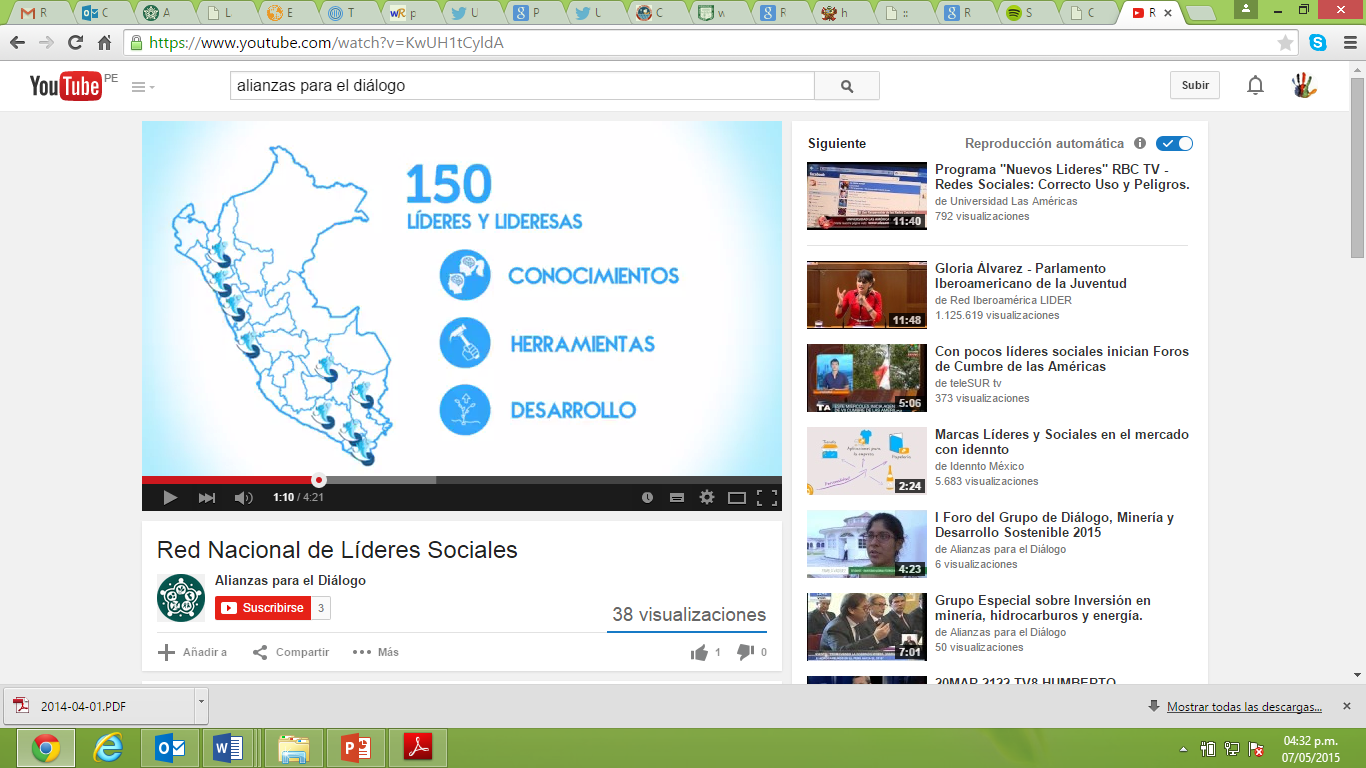 Desde el 2013, se viene fortaleciendo el trabajo del Grupo de Diálogo, Minería y Desarrollo Sostenible (GDMDS) que ha logrado la implementación de alrededor de 16 talleres y encuentros, en Lima y en regiones, en torno a temas como liderazgo, liderazgo femenino, diálogo, transformación de conflictos y temas ambientales; así como 4 grupos de diálogo descentralizado conformados por líderes sociales y representantes de las empresas extractivas en diversas regiones. En el 2013 se ha coordinado con el GDMDS el fortalecimiento de la Red Nacional de Líderes Sociales (RNLS) como un espacio de diálogo y de coordinación, integrado por líderes y lideresas con sensibilidad social, ambiental, vocación de servicio y compromiso ciudadano, provenientes de comunidades, organizaciones sociales de base y gremios, así como por gobiernos regionales y locales. Actualmente cuenta con más 150 líderes y lideresas alrededor del país que en diversos encuentros adquieren conocimientos y herramientas que les permite tener una mayor y mejor participación en los espacios de diálogo regionales y locales. La RNLS promueve el diálogo como el principal mecanismo de transformación de conflictos sociales y aborda temas clave de la agenda nacional como la distribución de la  renta minera, la institucionalidad ambiental, la participación ciudadana en procedimientos mineros, el rol de mujer en la minería, entre otros.Entre 2013 y 2014 se la logrado capacitar a 80 líderes y lideresas de 12 regiones del país (69% y 31% de varones y mujeres, respectivamente) en diálogo, prevención y transformación de conflictos sociales para mejorar su participación política y su representatividad en las mesas de diálogo y desarrollo.Así también, el trabajo de la Comisión de Consulta Previa del GDMDS fue impulsada generando un proceso de diálogo multiactor en torno para la construcción de una agenda plural sobre la Consulta Previa en el ámbito de la minería en el Perú. A continuación, un resumen del proceso en el que participaron actores del Estado, de sus tres niveles, de la sociedad civil (universidades, ONG, organizaciones indígenas, líderes y lideresas sociales, representantes de empresas extractivas, entre otros) y la cooperación internacional.PROCESO DE DIÁLOGO MULTIACTOR EN TORNO PARA LA CONSTRUCCIÓN DE UNA AGENDA PLURAL SOBRE LA CONSULTA PREVIA EN EL ÁMBITO DE LA MINERÍA EN EL PERÚ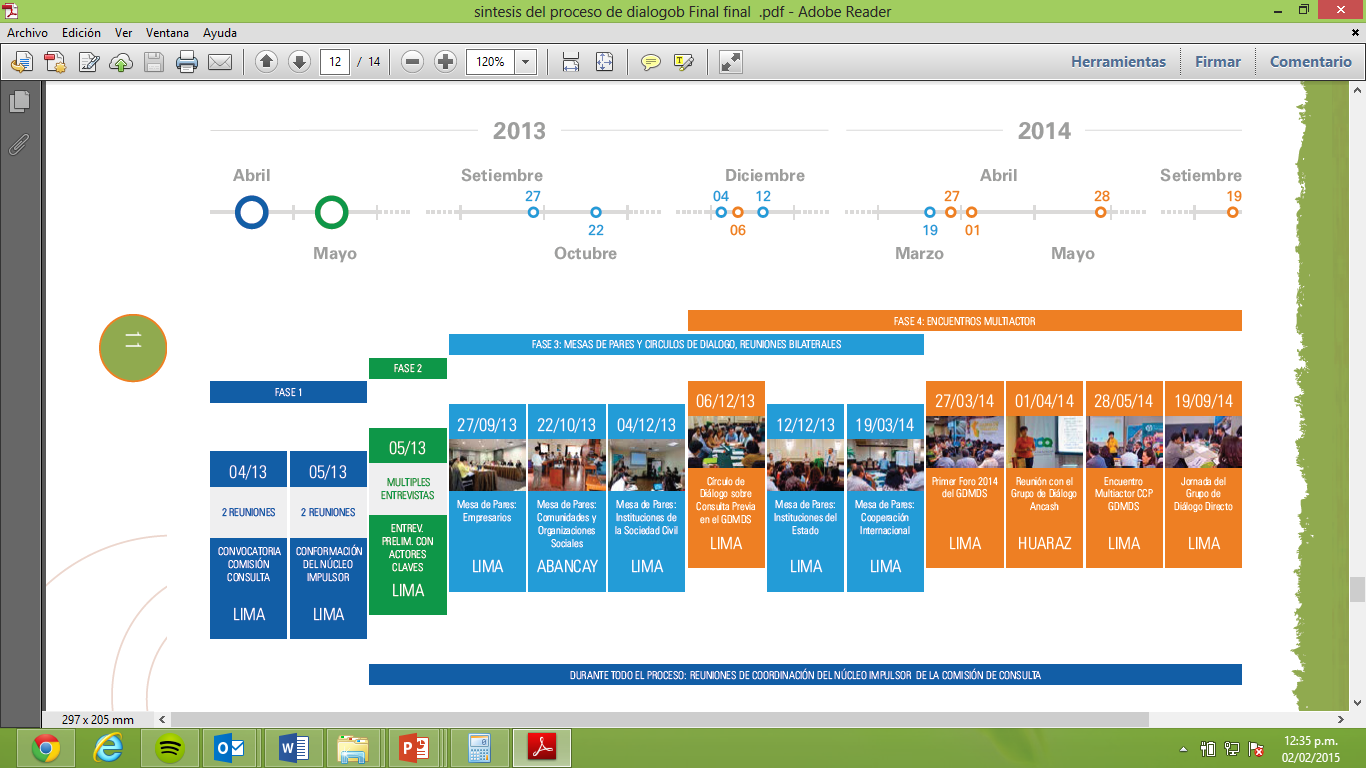 Descripción del avance:Este producto tiene como propósito crear y fortalecer a un/unos grupo/s de gente local que es conocedora de la prevención de conflictos y gestión del desarrollo que pueda ser de ayuda en cuanto estos surjan.En el primer semestre 2015 (20 y 21 de mayo) se realizó el Encuentro de Lideres "Comunidades promoviendo su desarrollo". En el evento asistieron 41 participantes con el objetivo de reflexionar y construir propuestas en torno al desarrollo de las comunidades, conocer la realidad del recurso hídrico Ancash. De los participantes asistentes, el 32% era mujeres de las cuales el 38% afirma ser líder de algún tipo de red o grupo que promueve la gestión del desarrollo.Desde el 2013, se viene fortaleciendo el trabajo del Grupo de Diálogo, Minería y Desarrollo Sostenible (GDMDS) que ha logrado la implementación de alrededor de 16 talleres y encuentros, en Lima y en regiones, en torno a temas como liderazgo, liderazgo femenino, diálogo, transformación de conflictos y temas ambientales; así como 4 grupos de diálogo descentralizado conformados por líderes sociales y representantes de las empresas extractivas en diversas regiones. En el 2013 se ha coordinado con el GDMDS el fortalecimiento de la Red Nacional de Líderes Sociales (RNLS) como un espacio de diálogo y de coordinación, integrado por líderes y lideresas con sensibilidad social, ambiental, vocación de servicio y compromiso ciudadano, provenientes de comunidades, organizaciones sociales de base y gremios, así como por gobiernos regionales y locales. Actualmente cuenta con más 150 líderes y lideresas alrededor del país que en diversos encuentros adquieren conocimientos y herramientas que les permite tener una mayor y mejor participación en los espacios de diálogo regionales y locales. La RNLS promueve el diálogo como el principal mecanismo de transformación de conflictos sociales y aborda temas clave de la agenda nacional como la distribución de la  renta minera, la institucionalidad ambiental, la participación ciudadana en procedimientos mineros, el rol de mujer en la minería, entre otros.Entre 2013 y 2014 se la logrado capacitar a 80 líderes y lideresas de 12 regiones del país (69% y 31% de varones y mujeres, respectivamente) en diálogo, prevención y transformación de conflictos sociales para mejorar su participación política y su representatividad en las mesas de diálogo y desarrollo.Así también, el trabajo de la Comisión de Consulta Previa del GDMDS fue impulsada generando un proceso de diálogo multiactor en torno para la construcción de una agenda plural sobre la Consulta Previa en el ámbito de la minería en el Perú. A continuación, un resumen del proceso en el que participaron actores del Estado, de sus tres niveles, de la sociedad civil (universidades, ONG, organizaciones indígenas, líderes y lideresas sociales, representantes de empresas extractivas, entre otros) y la cooperación internacional.PROCESO DE DIÁLOGO MULTIACTOR EN TORNO PARA LA CONSTRUCCIÓN DE UNA AGENDA PLURAL SOBRE LA CONSULTA PREVIA EN EL ÁMBITO DE LA MINERÍA EN EL PERÚDescripción del avance:Este producto tiene como propósito crear y fortalecer a un/unos grupo/s de gente local que es conocedora de la prevención de conflictos y gestión del desarrollo que pueda ser de ayuda en cuanto estos surjan.En el primer semestre 2015 (20 y 21 de mayo) se realizó el Encuentro de Lideres "Comunidades promoviendo su desarrollo". En el evento asistieron 41 participantes con el objetivo de reflexionar y construir propuestas en torno al desarrollo de las comunidades, conocer la realidad del recurso hídrico Ancash. De los participantes asistentes, el 32% era mujeres de las cuales el 38% afirma ser líder de algún tipo de red o grupo que promueve la gestión del desarrollo.Desde el 2013, se viene fortaleciendo el trabajo del Grupo de Diálogo, Minería y Desarrollo Sostenible (GDMDS) que ha logrado la implementación de alrededor de 16 talleres y encuentros, en Lima y en regiones, en torno a temas como liderazgo, liderazgo femenino, diálogo, transformación de conflictos y temas ambientales; así como 4 grupos de diálogo descentralizado conformados por líderes sociales y representantes de las empresas extractivas en diversas regiones. En el 2013 se ha coordinado con el GDMDS el fortalecimiento de la Red Nacional de Líderes Sociales (RNLS) como un espacio de diálogo y de coordinación, integrado por líderes y lideresas con sensibilidad social, ambiental, vocación de servicio y compromiso ciudadano, provenientes de comunidades, organizaciones sociales de base y gremios, así como por gobiernos regionales y locales. Actualmente cuenta con más 150 líderes y lideresas alrededor del país que en diversos encuentros adquieren conocimientos y herramientas que les permite tener una mayor y mejor participación en los espacios de diálogo regionales y locales. La RNLS promueve el diálogo como el principal mecanismo de transformación de conflictos sociales y aborda temas clave de la agenda nacional como la distribución de la  renta minera, la institucionalidad ambiental, la participación ciudadana en procedimientos mineros, el rol de mujer en la minería, entre otros.Entre 2013 y 2014 se la logrado capacitar a 80 líderes y lideresas de 12 regiones del país (69% y 31% de varones y mujeres, respectivamente) en diálogo, prevención y transformación de conflictos sociales para mejorar su participación política y su representatividad en las mesas de diálogo y desarrollo.Así también, el trabajo de la Comisión de Consulta Previa del GDMDS fue impulsada generando un proceso de diálogo multiactor en torno para la construcción de una agenda plural sobre la Consulta Previa en el ámbito de la minería en el Perú. A continuación, un resumen del proceso en el que participaron actores del Estado, de sus tres niveles, de la sociedad civil (universidades, ONG, organizaciones indígenas, líderes y lideresas sociales, representantes de empresas extractivas, entre otros) y la cooperación internacional.PROCESO DE DIÁLOGO MULTIACTOR EN TORNO PARA LA CONSTRUCCIÓN DE UNA AGENDA PLURAL SOBRE LA CONSULTA PREVIA EN EL ÁMBITO DE LA MINERÍA EN EL PERÚDescripción del avance:Este producto tiene como propósito crear y fortalecer a un/unos grupo/s de gente local que es conocedora de la prevención de conflictos y gestión del desarrollo que pueda ser de ayuda en cuanto estos surjan.En el primer semestre 2015 (20 y 21 de mayo) se realizó el Encuentro de Lideres "Comunidades promoviendo su desarrollo". En el evento asistieron 41 participantes con el objetivo de reflexionar y construir propuestas en torno al desarrollo de las comunidades, conocer la realidad del recurso hídrico Ancash. De los participantes asistentes, el 32% era mujeres de las cuales el 38% afirma ser líder de algún tipo de red o grupo que promueve la gestión del desarrollo.Desde el 2013, se viene fortaleciendo el trabajo del Grupo de Diálogo, Minería y Desarrollo Sostenible (GDMDS) que ha logrado la implementación de alrededor de 16 talleres y encuentros, en Lima y en regiones, en torno a temas como liderazgo, liderazgo femenino, diálogo, transformación de conflictos y temas ambientales; así como 4 grupos de diálogo descentralizado conformados por líderes sociales y representantes de las empresas extractivas en diversas regiones. En el 2013 se ha coordinado con el GDMDS el fortalecimiento de la Red Nacional de Líderes Sociales (RNLS) como un espacio de diálogo y de coordinación, integrado por líderes y lideresas con sensibilidad social, ambiental, vocación de servicio y compromiso ciudadano, provenientes de comunidades, organizaciones sociales de base y gremios, así como por gobiernos regionales y locales. Actualmente cuenta con más 150 líderes y lideresas alrededor del país que en diversos encuentros adquieren conocimientos y herramientas que les permite tener una mayor y mejor participación en los espacios de diálogo regionales y locales. La RNLS promueve el diálogo como el principal mecanismo de transformación de conflictos sociales y aborda temas clave de la agenda nacional como la distribución de la  renta minera, la institucionalidad ambiental, la participación ciudadana en procedimientos mineros, el rol de mujer en la minería, entre otros.Entre 2013 y 2014 se la logrado capacitar a 80 líderes y lideresas de 12 regiones del país (69% y 31% de varones y mujeres, respectivamente) en diálogo, prevención y transformación de conflictos sociales para mejorar su participación política y su representatividad en las mesas de diálogo y desarrollo.Así también, el trabajo de la Comisión de Consulta Previa del GDMDS fue impulsada generando un proceso de diálogo multiactor en torno para la construcción de una agenda plural sobre la Consulta Previa en el ámbito de la minería en el Perú. A continuación, un resumen del proceso en el que participaron actores del Estado, de sus tres niveles, de la sociedad civil (universidades, ONG, organizaciones indígenas, líderes y lideresas sociales, representantes de empresas extractivas, entre otros) y la cooperación internacional.PROCESO DE DIÁLOGO MULTIACTOR EN TORNO PARA LA CONSTRUCCIÓN DE UNA AGENDA PLURAL SOBRE LA CONSULTA PREVIA EN EL ÁMBITO DE LA MINERÍA EN EL PERÚDescripción del avance:Este producto tiene como propósito crear y fortalecer a un/unos grupo/s de gente local que es conocedora de la prevención de conflictos y gestión del desarrollo que pueda ser de ayuda en cuanto estos surjan.En el primer semestre 2015 (20 y 21 de mayo) se realizó el Encuentro de Lideres "Comunidades promoviendo su desarrollo". En el evento asistieron 41 participantes con el objetivo de reflexionar y construir propuestas en torno al desarrollo de las comunidades, conocer la realidad del recurso hídrico Ancash. De los participantes asistentes, el 32% era mujeres de las cuales el 38% afirma ser líder de algún tipo de red o grupo que promueve la gestión del desarrollo.Desde el 2013, se viene fortaleciendo el trabajo del Grupo de Diálogo, Minería y Desarrollo Sostenible (GDMDS) que ha logrado la implementación de alrededor de 16 talleres y encuentros, en Lima y en regiones, en torno a temas como liderazgo, liderazgo femenino, diálogo, transformación de conflictos y temas ambientales; así como 4 grupos de diálogo descentralizado conformados por líderes sociales y representantes de las empresas extractivas en diversas regiones. En el 2013 se ha coordinado con el GDMDS el fortalecimiento de la Red Nacional de Líderes Sociales (RNLS) como un espacio de diálogo y de coordinación, integrado por líderes y lideresas con sensibilidad social, ambiental, vocación de servicio y compromiso ciudadano, provenientes de comunidades, organizaciones sociales de base y gremios, así como por gobiernos regionales y locales. Actualmente cuenta con más 150 líderes y lideresas alrededor del país que en diversos encuentros adquieren conocimientos y herramientas que les permite tener una mayor y mejor participación en los espacios de diálogo regionales y locales. La RNLS promueve el diálogo como el principal mecanismo de transformación de conflictos sociales y aborda temas clave de la agenda nacional como la distribución de la  renta minera, la institucionalidad ambiental, la participación ciudadana en procedimientos mineros, el rol de mujer en la minería, entre otros.Entre 2013 y 2014 se la logrado capacitar a 80 líderes y lideresas de 12 regiones del país (69% y 31% de varones y mujeres, respectivamente) en diálogo, prevención y transformación de conflictos sociales para mejorar su participación política y su representatividad en las mesas de diálogo y desarrollo.Así también, el trabajo de la Comisión de Consulta Previa del GDMDS fue impulsada generando un proceso de diálogo multiactor en torno para la construcción de una agenda plural sobre la Consulta Previa en el ámbito de la minería en el Perú. A continuación, un resumen del proceso en el que participaron actores del Estado, de sus tres niveles, de la sociedad civil (universidades, ONG, organizaciones indígenas, líderes y lideresas sociales, representantes de empresas extractivas, entre otros) y la cooperación internacional.PROCESO DE DIÁLOGO MULTIACTOR EN TORNO PARA LA CONSTRUCCIÓN DE UNA AGENDA PLURAL SOBRE LA CONSULTA PREVIA EN EL ÁMBITO DE LA MINERÍA EN EL PERÚPerformance del Proyecto en el semestrePerformance del Proyecto en el semestrePerformance del Proyecto en el semestreTotal % de logro de resultados2008, semestre 1/2ComentariosTotal % de logro de resultados58%DescripciónMedidas  adoptadasEl calendario del proyecto está supeditado al calendario de la administración pública. Éstas han tenido retrasos en dar respuestas a las actividades que implicaban una respuesta institucional con el proyecto.El especialista técnico inicio una comunicación más estrecha y continua con el funcionario responsable a fin de reprogramar de manera consensuada los calendarios de actividades y tomar medidas paliativas en caso de retrasos.Los sectores y GOREs socios tienen un procedimiento interno que sugiere diversas instancias de aprobación para la emisión de una respuesta la cual influye en tener una respuesta oportuna.La especialista técnica propone y parte de una propuesta completa para el desarrollo del producto que incluye un cronograma de trabajo sobre la que se discute y trabaja para el desarrollo del producto (Módulo, estudio, sistematización u otro).Los aportes que se reciben para la elaboración y finalización de documentos (protocolos, guías, cartillas y otros) después de los tiempos de espera son mínimos.Se estableció que las retroalimentaciones de los productos se recibieran preferentemente en reuniones presenciales y en su caso a través de paquete de preguntas para recoger las necesidades de información mínimas y así dar por cerrado la elaboración del documento.El desarrollo de los productos requiere de información que proviene de las entidades socias que en ocasiones cuentan con datos que están en procesamiento, revisión o validación lo que dificulta su obtención y retrasa el desarrollo de los productos. En ocasiones existen reticencias para compartir la información.Para no retrasar el desarrollo del producto se estableció con el punto focal mantener la confidencialidad de la información y que el producto final pasara por su revisión para aprobar la versión final del documento desarrollado.Dificultades en el procesamiento de los pagos por retrasos en las aprobaciones. (diversas aprobaciones del circuito)Mejorar conocimiento del organigrama interno de proceso, Fortalecer conocimiento del Internal Control Framework, Reuniones internas con las áreas operativas del PNUD para alinear objetivos y visiones sobre el proyecto. Fortalecimiento de capacidades del personal operativo del proyecto en diversos temas: Procurement.Dificultades de los sectores para coordinar entre ellos y establecer sinergias.Promoción de iniciativas de trabajo conjunto, intercambio de aprendizajes y construcción de agendas concertadas.Existencia de tensiones y distancias entre los sectores y los gobiernos regionales.Promoción de espacios de articulación y sinergias para la construcción de consensos y acuerdos conjuntos en torno a una agenda común. Descripción1La elaboración conjunta de los productos y la socialización permanente de este genera que las contrapartes se apropien de los productos desarrollados y eso potencia su utilidad en el sector involucrado.2Todo producto y herramienta generada por el proyecto que es respaldada por un mecanismo normativo asegura un mayor beneficio para el sector y su implementación.3La capacidad del proyecto para adaptarse a distintos escenario ha permitido una mejor implementación y progreso en su funcionamiento en el logro de los objetivos sin perder de vista su enfoque y estrategia.En la elaboración de productos es importante trabajar por etapas y cerrar acuerdos o conformidades por cada una de manera documentada a fin de evitar modificaciones posteriores. Los mecanismos para la comunicación interna sobre las actividades cada miembro del equipo del proyecto son las reuniones semanales y la programación mensual de actividades. Esta última debe ser mejor aprovechada por los miembros del equipo para conocer y articular sus actividades y no duplicar esfuerzos.La implementación de un sistema de M&E nos ayuda a llevar un mejor control de las actividades, de los avances del proyectos, a comunicar los resultados con mayor precisión, rescatar experiencia y conocimiento acumulado consecución de los objetivos.El establecimiento de un Sistema de Gestión Financiero ha permitido llevar un mejor control presupuestal y realizar proyecciones de gastos.